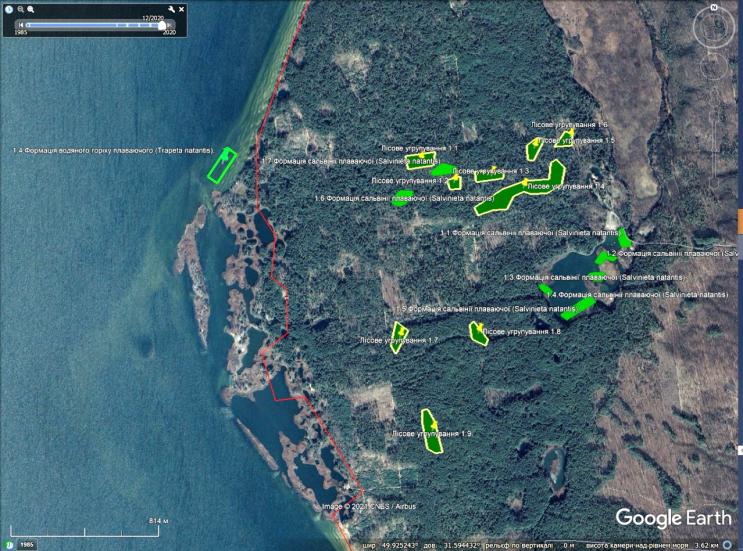 Рис. 1.7.4. Карта місцезнаходжень ділянок на території Парку (Частина 2)  угруповань з Зеленої книги (за данними  Олесі Ярової).Легенда: Формації угрупувань та їх номер.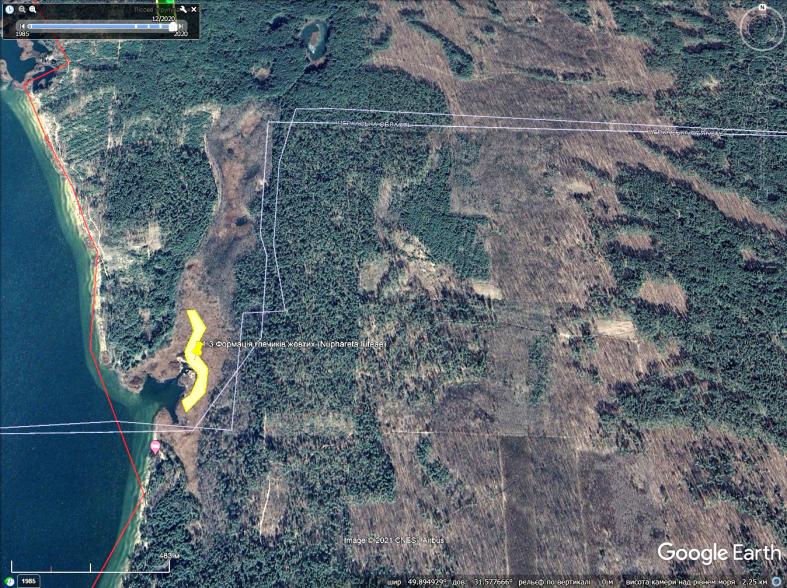 Рис. 1.7.5. Карта місцезнаходження ділянки на теритоії Парку (Частина 3) з угрупованням формація глечиків жовтих (Nuphareta luteae) з номером 1.3.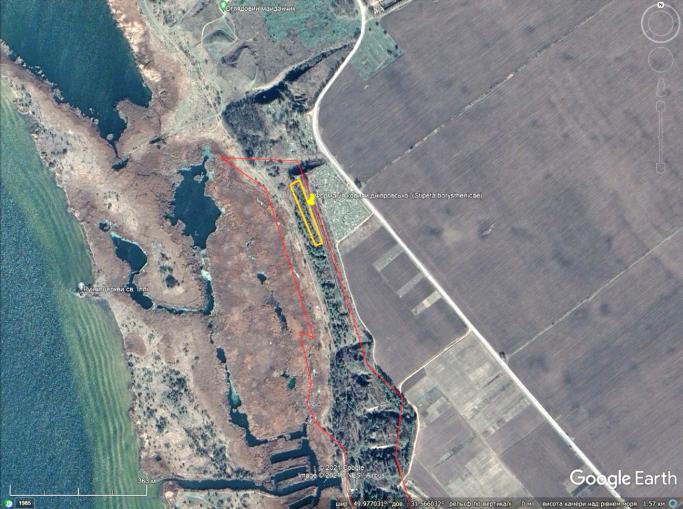  Рис. 1.7.5. Місцезнаходження ділянки на території Парку з угрупованням формації ковили дніпровської (Stipeta borysthenicae) на теріторі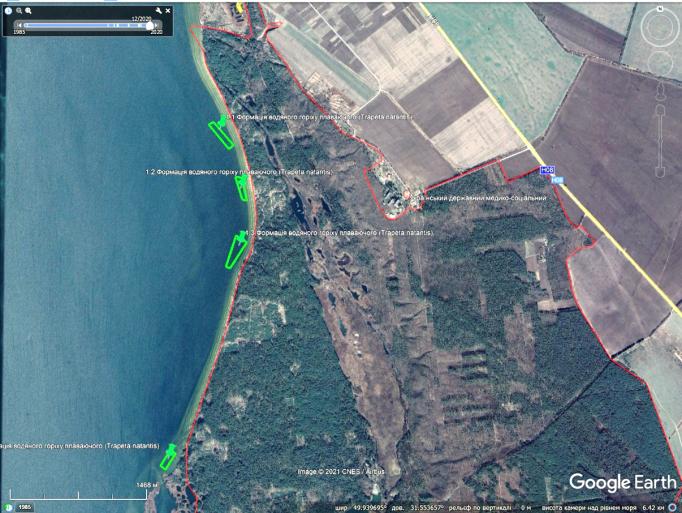 Рис. 1.7.6. Місцезнаходження ділянок  на території Парку з угрупованням формації  водяного горіху плаваючого (Тrapeta natantis) з номерами 1.1, 1.2, 1.3, 1.4.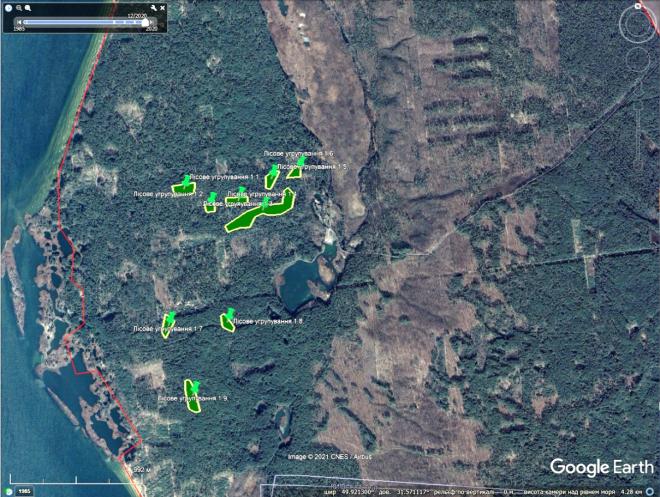  Рис. 1.7.7. Місцезнаходження ділянок на теріторії Парку лісового угрупування, які представлені однією формацію -формація звичайно соснових лісів і звичайно ялівцевих (Pineta (sylvestris) juniperosa (communis)) та звичайно дубово–звичайно соснових лісів звичайно ялівцевих (Querceto (roboris)–Pineta (sylvestris) juniperosa (communis)).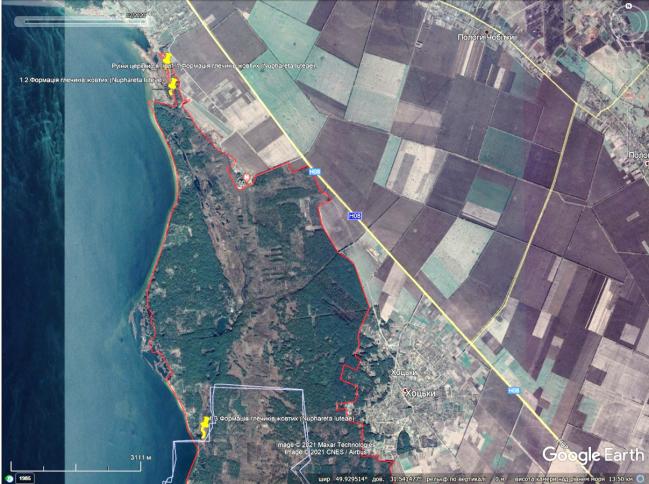  Рис. 1.7.8. Місцезнаходження ділянок  на теріторії Парку з угрупуванням формації глечиків жовтих (Nuphareta luteae) з номерами 1.1, 1.2, 1.3, 1.4.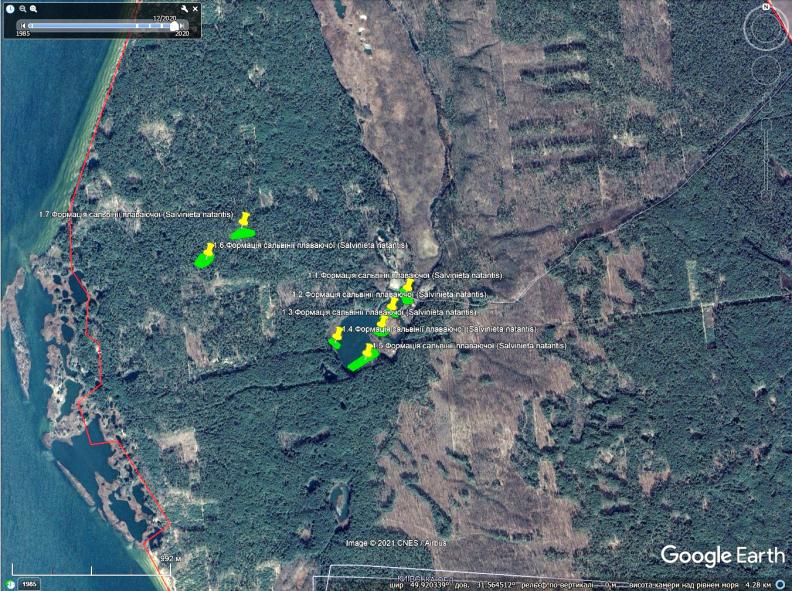  Рис.1.7.9. Місцезнаходження на території Парку формації  сальвінії плаваючої (Salvinieta natantis) з номерами 1.1, 1.2, 1.3, 1.4, 1.5, 1.64.4. Карта місць поширення рідкісних та зникаючих видів фауни Парку, у тому числі занесених до ЧКУ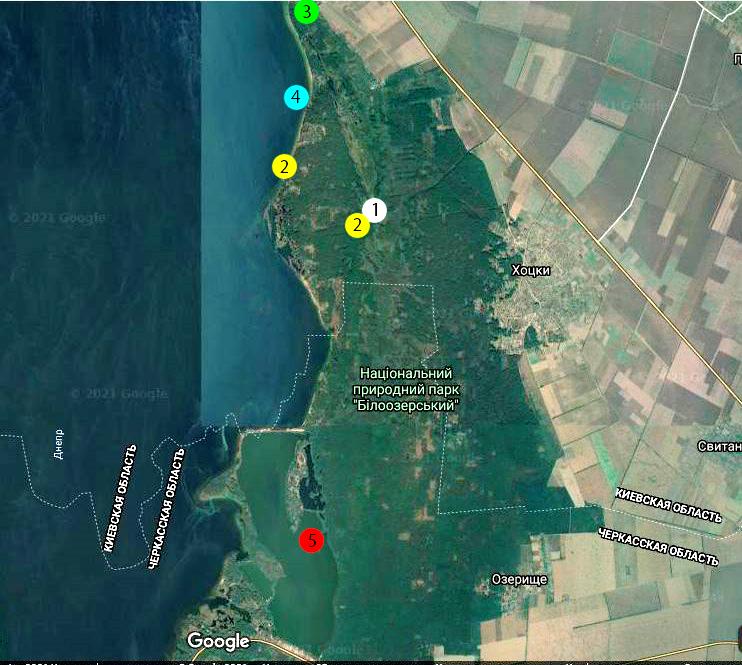 Рис. Місця зустрічей деяких видів птахів на території НПП «Білоозерський»: 1 – лебідь-шипун; 2 – чапля велика біла, 3 – колонія бджолоїдок; 4 – гоголь; 5 – орлан-білохвіст.4.5. Карта лісового покриву території Парку 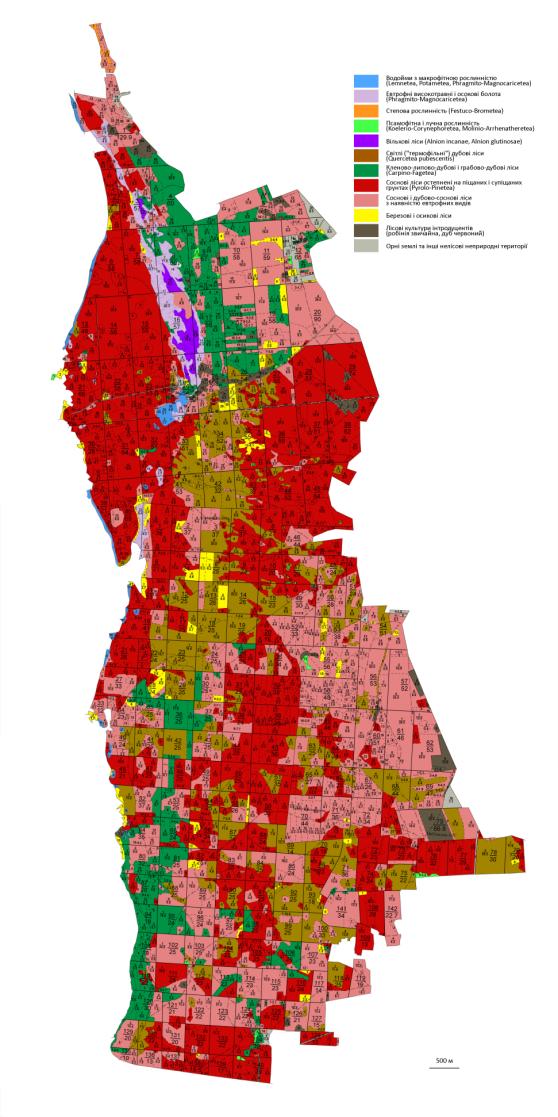 Рис. Карта лісового рослинного покриву на території Парку4.6. Функціональне зонування території Парку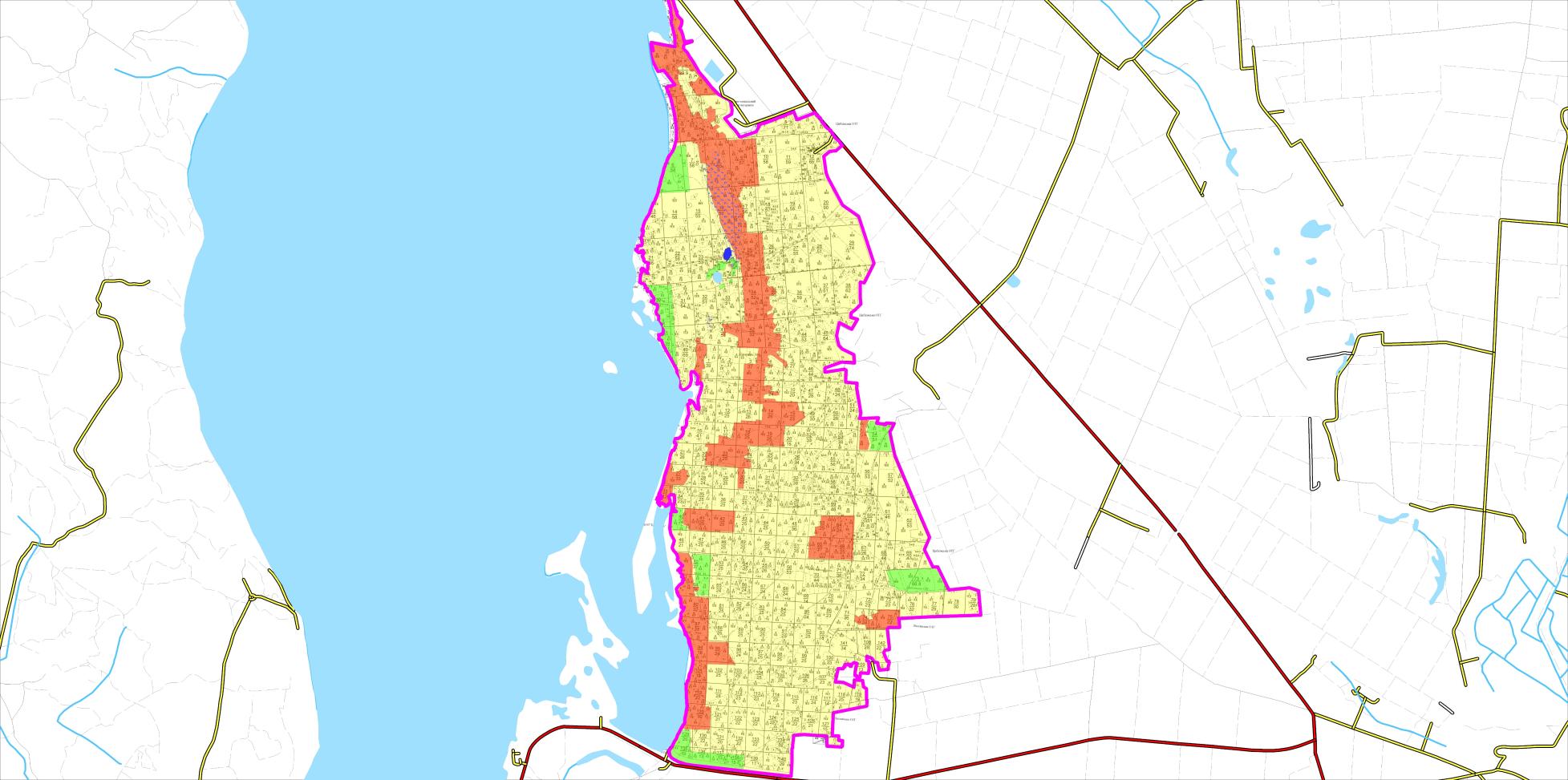 Рис. Функціональне зонування НПП «Білоозерський»Легенда: червоний колір – ділянки заповідної зони; зелений – ділянки зони регульованої рекреації; синій – ділянка зони стаціонарної рекреації; жовтий – ділянки гсоподарської зони;фіолетовий - контури меж Парку.Таблиці: Розподіл територій (урочище, (квартал, виділ, площа)), національного                    природного парку «Білоозерський» за функціональними зонамиОтже, територія Парку складається з ділянки площею 3658,6903 га, яка знаходиться на території Київської області, має умовну назву «Білоозерська дача», а інша  - на території Черкаської області площею 3356,2200 га – «Ліплявська дача». Загальна площа НПП «Білоозерський» відповідно до наявних документів на право постійного користування земельними ділянками становить точно 7014,9103 га. Відповідно до Указу Президента України від 11 грудня 2009 року №1048/2009 «Про створення національного природного парку «Білоозерський» та Положення про національний природний парк «Білоозерський», затверджене Наказом Міністерства захисту довкілля та природних ресурсів України від 15 березня 2021 року № 188 площа Парку становить 7014,44 га. Різниця в 0,4703 гектара знаходиться на території Білоозерської дачі та пояснюється перевищенням фактичної площі в натурі та відповідним землевпорядним документам над зазначеною в Указі Президента України.4.7. Карти розміщення історико-культурних об’єктів на території ПаркуВ цьому розділі наведені номери  точок на карті, опис  топонімів та гідронімів, як легенди до карти розміщення історико-культурних об’єктів , а  номери відповідають номерам наведеним у розділі 1.3.2. «Етнографічні особливості території».25.Грань - урочище, розташоване за 4 км на південь від села на полі, поряд з кордоном між Черкаською та Київською областями.30.Дуби - урочище, яке складається з двох груп. Розміщені вздовж Старого шляху. Перша група знаходиться за 2 км від села перед третьою лісосмугою. Друга група знаходиться за 3,5 км від села перед четвертою лісосмугою. Дуби мають великі розміри, звідки й особливість назви мікротопонімів. Дуб звичайний або черешчатий (Quereus robur L.) За переказами місцевих жителів поява цих дерев пов’язана з поїздкою Катерини ІІ на південь.46.Башенька - урочище, що знаходиться за км на південний захід від села в лісі. Назва походить від геодезичного знаку у вигляді башеньки (вежа). На топографічних картах чітко ідентифікується - як висота 152,3. Найвища точка Хоцького горба.46.Білоозерська гора - урочище розміщується за 3 км на північний захід від села Хоцьки. Ця гора є замикаючою північною частиною Хоцького горба. Назву гора отримала від того, що за 2 км на захід від неї знаходиться Біле озеро.49.Вовчий Яр - урочище, розміщується за 5 км на південний захід від села Хоцьки в лісі на Горі. Межує з мікротопонімом Башенька. Яр великий та глибокий, порослий деревами та чагарниками. Назва яру висвітлює тваринний світ давнього лісу, який до цього часу не зберігся. За переказами місцевих жителів під час великих морозів, коли замерзав Дніпро з правого берега, по льоду в ліс переходили вовки.52.Гора - місцеве населення використовує цю назву для підвищення в лісі, яке тягнеться з півночі на південь. Це підвищення більш відоме як Хоцький горб. Центр цього горба ур. Башень- ка з висотою 152,3 метра над рівнем моря.53.Дворянщина - урочище, розміщується за 3 км на південний захід від села Хоцьки в лісі на Горі, поряд з ур. Лизогубівщина. Назва розповсюджується на хутір в лісі, який складався з 20-22 хат та «дворянську» школу в селі Хоцьки. Назва відображає дворянський статус власника цієї землі.54.Жуковське - урочище розміщується за 3,5 км на південь від села в лісі. Назва походить від прізвища Жуковський, який мав на цій території свої володіння. Назва також розповсюджується на лісове болітце та криницю. Його землі були поділені в лісі рівчаком, який і до цього часу прослідковується.55.Дубина - розміщується за 300 м на південний захід від села в лісі. В цій частині ростуть тільки дубові насадження, від чого й походить назва урочища. Дуб звичайний або черешчатий (Quereus robur L.)59.Красний горб - розміщується за 1,5 км на захід від с. Хоцьки в лісі. Піщаний горб, на якому насаджені сосни. За легендою, яка розповсюджена серед місцевих жителів, назва походить від того, що на цьому горбі було вбито людину. А від її крові він почервонів.Серед жителів села не є характерним використання російського слова «красный». Більш вірогідно, що назва походить від слова «красивий». Поряд з цим горбом розміщується група з семи піщаних горбів. Красний горб серед цієї групи найбільший. Висота - 3 м, діаметр - 25 м.61.Криничка - мікротопонім, який знаходиться за 250 м на захід від села, в лісі. Криничка або колодязь - глибоко викопана й захищена цямринами від обвалів яма для добування води з водоносних шарів землі.65.Ликандриї - розміщується за 3,5 км на захід від села на березі Дніпра. Межує з півдня з ур. Раки. Назву урочище отримало від однойменного хутора із декількох хат, де проживала родина з прізвищем - Ігнатенко.66.Лисий горб - розміщується за 2,5 км на південь від села в лісі поряд з дорогою на Озерище. Назва походить від особливості місцевості, підвищення у вигляді піщаного горба без рослинноті. Засаджений сосною.67.Лизогубівщина - урочище розміщується за 3,5 км на південний захід від села в лісі на Горі поряд з ур. Лейбене. Назва походить від прізвища власника землі - Лизогуб.69.Одноріжок - розміщується за 1 км на південний захід від села. За формою полога блюдцеподібна западина природного походження, діаметром понад 130 м. Часто пересихає, та основним джерелом поповнення є підземні води і опади. Місцеве населення інтенсивно використовувало озірце в господарських цілях, поки за наказом голови колгоспу не було розчищено та поглиблено, що призвело до осушення.70.Ораний горб - розміщується за 3,8 км на південь від села в лісі, поблизу ур.Ольхове. Назва походить від слова «орати».71.Пасіка - розміщується за 300 м на південь від села в лісі. Утворений топонім у 60-х рр. ХХ ст. з розміщенням у даній місцевості колгоспної пасіки.72.Погасіївська криничка - знаходиться за 800 м на південь від села в лісі поряд з ур.Біликовщина. Назва походить від прізвища - Погасій, яке досить розповсюджене в селі Хоцьки.81.Біле озеро або Кругленьке - розміщене за 3,5 км на північний захід від села в лісі поряд з Білоозірським мисливством. Діаметр понад 380 м.82.Довгеньке озеро - розміщується за 3,5 км на захід від села в лісі. Довжина понад 200 м. В центрі озера острів. Назву отримало за свою форму.83.Євдошкіне болітце - знаходиться в урочищі Біликівщина. Розміщене за 1,5 км на південний захід від села в лісі. Це блюдцеподібне заглиблення природного походження, діаметром 4-5 м. В спекотні місяці часто пересихає. Основним джерелом поповнення води є опади. Назву болітце отримало від імені жінки, яка тут проживала. Поблизу болітця помітно залишки фруктового саду.84.Кушнірівське болітце - знаходиться в урочищі Біликовщина. Розміщене за 1,7 км на південний захід від села в лісі. Назву болітце отримало від прізвища жителя цієї місцини - Кушнір. Це прізвище досить розповсюджене серед жителів села Хоцьки.85.Канівське болітце (перше та друге) - знаходяться за 600 м на південь від села в лісі з лівої сторони від Ліплявської дороги. Назву отримали, ймовірно через напрямок руху Ліплявської дороги, по якій можна потрапити до Канева. Місцеве населення брало з цих болітець червону глину (глей), для підмазування призьби, комина та припічка. Червона глина символізувала очищувальну силу вогню.86.Минене озеро - розміщується за 3,5 км на захід від села на узбережжі берега р. Дніпра. Діаметр понад 80 м. Неподалік знаходиться ур. Раки. На топографічних картах добре ідентифікується. За переказами назва походить від прізвища жителя с.Комарівка, який грав на скрипці посеред купини цього лісового озера.  87.Лиман - мілководна затока, яка розміщується за 5,5 км на південний-захід від села. Водойма закрита штучно створеним піщаним насипом. Утворений насип з’єднав острови (Зміїний) та видовжені коси.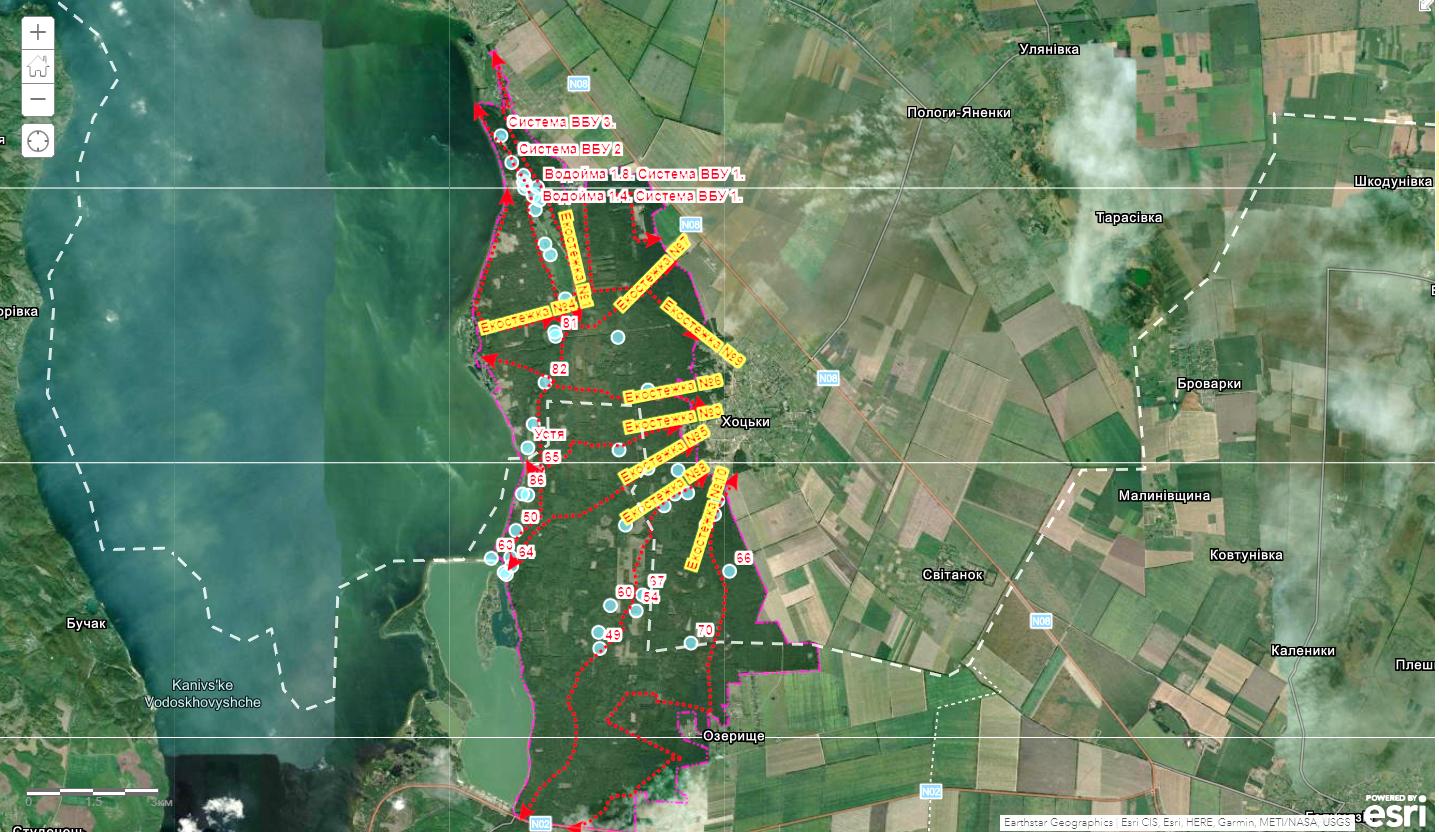 Рис. Карта розміщення історико-культурних об’єктів на території  Парку на ортофотоплані «Imagery Hybrid», де вказується номер об’єкту з відповідною  назвою  у легенді  та  його описом .4.8. Карти розміщення рекреаційних об'єктів на території Парку           Таблиця. Перелік рекреаційних об’єктів  на території  Парку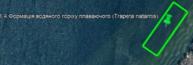 1.4.Формація водяного горіху плаваючого (Тrapeta natantis).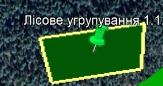 Лісове угрупування.Лісове угрупування.Лісове угрупування.Лісове угрупування.Лісове угрупування.Лісове угрупування.Лісове угрупування.Лісове угрупування.Лісове угрупування.Примітка: Лісове угрупування включає в себе  тільки одну формацію - формація звичайно соснових лісів і звичайно ялівцевих (Pineta (sylvestris) juniperosa (communis)) та звичайно дубово–звичайно соснових лісів звичайно ялівцевих (Querceto (roboris)–Pineta (sylvestris) juniperosa (communis)).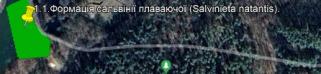  Формація сальвінії плаваючої (Salvinieta natantis). Формація сальвінії плаваючої (Salvinieta natantis). Формація сальвінії плаваючої (Salvinieta natantis). Формація сальвінії плаваючої (Salvinieta natantis). Формація сальвінії плаваючої (Salvinieta natantis). Формація сальвінії плаваючої (Salvinieta natantis). Формація сальвінії плаваючої (Salvinieta natantis).Місцезнаходженнялісництво, урочищеЗаповідназонаЗаповідназонаЗаповідназонаЗаповідназонаЗона регульованої рекреаціїЗона регульованої рекреаціїЗона регульованої рекреаціїЗона стаціонарної рекреаціїЗона стаціонарної рекреаціїЗона стаціонарної рекреаціїГосподарська зонаГосподарська зонаГосподарська зонаГосподарська зонаГосподарська зонаМісцезнаходженнялісництво, урочищеквар-талквар-талвиділгаквар-талвиділгаквар-талвиділгаквар-талквар-талвиділвиділга           1   2   2   3  4   5  6  7   8  9 10 11 11 12 12  13Урочище «Білоозерська дача»11   12,56   1  7,824120,611   29   29 6,2Урочище «Білоозерська дача»1121,862  22,02414 1,8113131 9,1Урочище «Білоозерська дача»1131,763  0,32416 0,4114040 5,3Урочище «Білоозерська дача»1142,264  0,2всьоговсього 2,8114141 2,1Урочище «Білоозерська дача»1152,265  0,9всьоговсьоговсьоговсього  22,7Урочище «Білоозерська дача»1161,266  15,03322 2,4Урочище «Білоозерська дача»1170,567  4,03333 8,8Урочище «Білоозерська дача»1182,268  1,03344 1,5Урочище «Білоозерська дача»1192,169  1,03355 0,6Урочище «Білоозерська дача»11   102,46   10  0,63366 0,4Урочище «Білоозерська дача»11   110,96   11  1,43377 0,4Урочище «Білоозерська дача»11   125,06   12  2,43388 0,5Урочище «Білоозерська дача»11   131,06   13  0,7331414 2,8Урочище «Білоозерська дача»11   140,76   14  0,7всьоговсьоговсьоговсього  17,4Урочище «Білоозерська дача»11   154,3всьоговсього  58,04411 1,8Урочище «Білоозерська дача»11   166,37   3  0,544   2   2  36 ,0Урочище «Білоозерська дача»11   171,37   4  1,044   11   11  1,6Урочище «Білоозерська дача»11   182,87   5  0,844   12     12     0,6Урочище «Білоозерська дача»11   193,37   6  0,6всьоговсьоговсьоговсього  40,0Урочище «Білоозерська дача»11   2012,07   7  2,655   1   18,4Урочище «Білоозерська дача»11   214,37   8  1,055220,2Урочище «Білоозерська дача»11   226,67   9    0,855331,1Урочище «Білоозерська дача»11   230,47  11  10,7554411,5Урочище «Білоозерська дача»11   242,17   13  0,255   5   52,1Урочище «Білоозерська дача»11   250,2всьоговсього  18,255661,2Урочище «Білоозерська дача»11   261,623211,255771,5Урочище «Білоозерська дача»11   271,223221,255881,9Урочище «Білоозерська дача»11   281,5всьоговсього  2,455996,0Урочище «Білоозерська дача»11   302,324 150,855   10   102,4Урочище «Білоозерська дача»11320,924 192,855   11   113,3Урочище «Білоозерська дача»11330,92420 0,555   12   125,8Урочище «Білоозерська Дача»11341,42421 0,655   13   134,0Урочище «Білоозерська Дача»11350,82422 0,455   14   141,0Урочище «Білоозерська Дача»11362,22423 0,355   15   153,0Урочище «Білоозерська Дача»11371,72424 1,155   16   161,8Урочище «Білоозерська Дача»11380,72425 1,955   17   171,2Урочище «Білоозерська Дача»11390,72426 0,455   18   182,2Урочище «Білоозерська Дача»11425,52436 0,955   19   195,4Урочище «Білоозерська Дача»11432,82438 0,555   20   205,3Урочище «Білоозерська Дача»11440,8всьоговсього 10,255   21   211,0Урочище «Білоозерська Дача»11455,2301  0,255   22   220,7Урочище «Білоозерська Дача»11464,330   22,9всьоговсьоговсьоговсього71,0Урочище «Білоозерська Дача»11471,6303  0,677  1  12,3Урочище «Білоозерська Дача»11481,7304  2,777  2  233,5Урочище «Білоозерська Дача»11490,4305  2,077  10  102,1Урочище «Білоозерська Дача»всьоговсьоговсього110,9306  0,577 12 121,0Урочище «Білоозерська Дача»2214,6307  8,277 14 140,3Урочище «Білоозерська Дача»2220,3308  1,577 15 150,6Урочище «Білоозерська Дача»2230,1309  5,5всьоговсьоговсьоговсього39,8Урочище «Білоозерська Дача»2240,73010  1,21010114,0Урочище «Білоозерська Дача»2252,03011  1,91010223,1Урочище «Білоозерська Дача»2260,73012  1,11010334,1Урочище «Білоозерська Дача»2273,03013  4,71010   4   41,2Урочище «Білоозерська Дача»2281,43014  0,71010551,5Урочище «Білоозерська Дача»2292,53015  1,01010663,8Урочище «Білоозерська Дача»22101,330   16  3,11010775,3Урочище «Білоозерська Дача»22110,730   17  0,710108818,0Урочище «Білоозерська Дача»22121,430   18  0,51010991,8Урочище «Білоозерська Дача»22132,6всьоговсього39,01010101011,0Урочище «Білоозерська Дача»22140,2333  0,8101011113,4Урочище «Білоозерська Дача»22150,5334  0,2101012120,2Урочище «Білоозерська Дача»всьоговсьоговсього22,0всьоговсього  1,0101013130,2Урочище «Білоозерська Дача»3319,0391  0,3всьоговсьоговсьоговсього58,0Урочище «Білоозерська Дача»3393,739   2  3,311111116,0Урочище «Білоозерська Дача»33100,7393  3,41111   2   24,5Урочище «Білоозерська Дача»33110,9394  6,31111330,8Урочище «Білоозерська Дача»33121,0395  1,711114432,0Урочище «Білоозерська Дача»33131,6396  0,81111552,3Урочище «Білоозерська Дача»33150,5397  3,01111660,9Урочище «Білоозерська Дача»33161,3398  0,91111770,5Урочище «Білоозерська Дача»33171,4399  0,41111881,2Урочище «Білоозерська Дача»33182,83910  0,11111990,2Урочище «Білоозерська Дача»33192,43911  0,3111110100,6Урочище «Білоозерська Дача»33205,03912  0,1всьоговсьоговсьоговсього59,0Урочище «Білоозерська Дача»33212,83913  0,41212115,4Урочище «Білоозерська Дача»33220,4всьоговсього  21,01212221,6Урочище «Білоозерська Дача»33230,35427,91212335,7Урочище «Білоозерська Дача»33242,15438,01212442,8Урочище «Білоозерська Дача»33250,55441,51212551,5Урочище «Білоозерська Дача»33   260,45450,41212661,1Урочище «Білоозерська Дача»33   270,95480,21212774,4Урочище «Білоозерська Дача»33   280,954100,11212880,7Урочище «Білоозерська Дача»33290,554115,21212993,1Урочище «Білоозерська Дача»33300,654120,9121210101,0Урочище «Білоозерська Дача»всьоговсьоговсього39,654145,5121211110,9Урочище «Білоозерська Дача»4437,254150,9121212121,0Урочище «Білоозерська Дача»4441,054168,0121213136,7Урочище «Білоозерська Дача»4451,154170,9121214140,9Урочище «Білоозерська Дача»4464,254180,3121215150,3Урочище «Білоозерська Дача»4470,9всьоговсього  39,6121216161,7Урочище «Білоозерська Дача»4480,5731  18,0121217170,2Урочище «Білоозерська Дача»4490,673   2  22,0121218180,2Урочище «Білоозерська Дача»44102,8733  2,1121219190,2Урочище «Білоозерська Дача»44130,5734  11,0121220200,3Урочище «Білоозерська Дача»44140,3735  11,0121221211,0Урочище «Білоозерська Дача»44150,6736  0,7121222221,2Урочище «Білоозерська Дача»44160,5737  0,3  121223235,4Урочище «Білоозерська Дача»всьоговсьоговсього20,0738 0,3121224240,5Урочище «Білоозерська Дача»7730,5739  0,8121225251,2Урочище «Білоозерська Дача»7741,07310  0,61212   26   260,9Урочище «Білоозерська Дача»7750,8всьоговсього  70,41212   27   270,4Урочище «Білоозерська Дача»7760,61212   28   282,2Урочище «Білоозерська Дача»7772,6121229290,5Урочище «Білоозерська Дача»7781,0121230301,5Урочище «Білоозерська Дача»7790,81212   31   312,5Урочище «Білоозерська Дача»771110,7121232320,5Урочище «Білоозерська Дача»77130,2121233330,8Урочище «Білоозерська Дача»всьоговсьоговсього18,2121234344,7Урочище «Білоозерська Дача»8810,3121235350,5Урочище «Білоозерська Дача»8821,3121236360,7Урочище «Білоозерська Дача»88319,0121237370,6Урочище «Білоозерська Дача»8840,2121238380,2Урочище «Білоозерська Дача»8852,3всьоговсьоговсьоговсього65,0Урочище «Білоозерська Дача»8861,81313111,9Урочище «Білоозерська Дача»88717,013132216,0Урочище «Білоозерська Дача»8882,61313331,9Урочище «Білоозерська Дача»8890,61313440,5Урочище «Білоозерська Дача»88103,21313550,8Урочище «Білоозерська Дача»88110,51313661,1Урочище «Білоозерська Дача»88120,81313770,8Урочище «Білоозерська Дача»88131,21313884,3Урочище «Білоозерська Дача»88140,61313990,9Урочище «Білоозерська Дача»88150,7131310103,0Урочище «Білоозерська Дача»88160,7131311110,5Урочище «Білоозерська Дача»88170,7131312127,3Урочище «Білоозерська Дача»88180,5131313131,5Урочище «Білоозерська Дача»88190,6131314141,4Урочище «Білоозерська Дача»всьоговсьоговсього60,0131315150,2Урочище «Білоозерська Дача»9114,5131316162,9Урочище «Білоозерська Дача»9922,1131317170,4Урочище «Білоозерська Дача»9932,3131318180,6Урочище «Білоозерська Дача»99410,5всьоговсьоговсьоговсього46,0Урочище «Білоозерська Дача»9952,114141132,0Урочище «Білоозерська Дача»9964,31414221,1Урочище «Білоозерська Дача»9973,41414330,4Урочище «Білоозерська Дача»9981,51414440,6Урочище «Білоозерська Дача»9994,014145517,0Урочище «Білоозерська Дача»99103,51414660,9Урочище «Білоозерська Дача»99112,61414771,0Урочище «Білоозерська Дача»99120,61414881,6Урочище «Білоозерська Дача»99131,11414991,7Урочище «Білоозерська Дача»99142,5141410101,1Урочище «Білоозерська Дача»99151,4141411110,6Урочище «Білоозерська Дача»99160,9всьоговсьоговсьоговсього58,0Урочище «Білоозерська Дача»99171,715151129,0Урочище «Білоозерська Дача»99182,81515220,2Урочище «Білоозерська Дача»99190,91515441,1Урочище «Білоозерська Дача»99202,11515551,2Урочище «Білоозерська Дача»99210,415156617,0Урочище «Білоозерська Дача»99221,01515775,2Урочище «Білоозерська Дача»99230,21515880,6Урочище «Білоозерська Дача»99240,6всьоговсьоговсьоговсього55,0Урочище «Білоозерська Дача»   всього   всього   всього57,01616667,4Урочище «Білоозерська Дача»151530,71616882,5Урочище «Білоозерська Дача»   всього   всього   всього0,7всьоговсьоговсьоговсього9,9Урочище «Білоозерська Дача»1616120,31717334,0Урочище «Білоозерська Дача»161620,11717440,9Урочище «Білоозерська Дача»161638,51717551,3Урочище «Білоозерська Дача»161640,81717660,6Урочище «Білоозерська Дача»161650,81717772,8Урочище «Білоозерська Дача»1616   71,01717884,0Урочище «Білоозерська Дача»1616915,01717992,6Урочище «Білоозерська Дача»всьоговсьоговсього46,5171712122,5Урочище «Білоозерська Дача»171711,6171713131,6Урочище «Білоозерська Дача»171720,7171714148,0Урочище «Білоозерська Дача»1717104,6171715155,3Урочище «Білоозерська Дача»1717115,3171716163,1Урочище «Білоозерська Дача»всьоговсьоговсього12,2171717170,9Урочище «Білоозерська Дача»242446,0171718183,5Урочище «Білоозерська Дача»242453,8171719191,7Урочище «Білоозерська Дача»2424    131,4171720200,4Урочище «Білоозерська Дача»2424    280,8171721210,6Урочище «Білоозерська Дача»2424    320,5всьоговсього43,843,8Урочище «Білоозерська Дача»всьоговсьоговсього12,518181115,7Урочище «Білоозерська Дача»252514,21818223,2Урочище «Білоозерська Дача»252521,41818332,0Урочище «Білоозерська Дача»252535,91818441,7Урочище «Білоозерська Дача»252542,21818553,2Урочище «Білоозерська Дача»252551,21818662,9Урочище «Білоозерська Дача»252563,41818771,0Урочище «Білоозерська Дача»252572,01818881,1Урочище «Білоозерська Дача»252582,01818   9   92,0Урочище «Білоозерська Дача»252590,9181810100,7Урочище «Білоозерська Дача»2525100,9181811111,0Урочище «Білоозерська Дача»2525110,6181812121,7Урочище «Білоозерська Дача»2525120,6181813133,6Урочище «Білоозерська Дача»2525130,41818   14   142,5Урочище «Білоозерська Дача»2525142,3181815150,6Урочище «Білоозерська Дача»2525151,1181816162,4Урочище «Білоозерська Дача»2525161,4181817171,1Урочище «Білоозерська Дача»2525172,8181818183,4Урочище «Білоозерська Дача»2525182,1181819193,3Урочище «Білоозерська Дача»2525194,0181820203,3Урочище «Білоозерська Дача»2525201,1181821210,6Урочище «Білоозерська Дача»2525212,1   всього   всього   всього   всього57,0Урочище «Білоозерська Дача»2525220,719191111,0Урочище «Білоозерська Дача»2525234,21919224,4Урочище «Білоозерська Дача»2525240,41919334,2Урочище «Білоозерська Дача»2525251,41919445,5Урочище «Білоозерська Дача»2525   261,31919554,3Урочище «Білоозерська Дача»2525   290,719196614,0Урочище «Білоозерська Дача»2525   300,41919771,8Урочище «Білоозерська Дача»всьоговсьоговсього51,71919883,8Урочище «Білоозерська Дача»343410,41919   9   90,8Урочище «Білоозерська Дача»343422,6191910104,6Урочище «Білоозерська Дача»343430,5191911113,0Урочище «Білоозерська Дача»343440,5191912120,6Урочище «Білоозерська Дача»343455,2   всього   всього   всього   всього58,0Урочище «Білоозерська Дача»343468,020201122,0Урочище «Білоозерська Дача»343473,32020220,1Урочище «Білоозерська Дача»343480,32020331,7Урочище «Білоозерська Дача»343490,420204425,0Урочище «Білоозерська Дача»3434104,62020559,3Урочище «Білоозерська Дача»3434114,72020663,0Урочище «Білоозерська Дача»3434123,120207724,0Урочище «Білоозерська Дача»3434130,62020881,7Урочище «Білоозерська Дача»3434140,42020990,5Урочище «Білоозерська Дача»3434150,5202010100,4Урочище «Білоозерська Дача»3434162,6202011110,8Урочище «Білоозерська Дача»3434170,8202012121,0Урочище «Білоозерська Дача»3434180,4202013130,5Урочище «Білоозерська Дача»3434193,0   всього   всього   всього   всього90,0Урочище «Білоозерська Дача»3434200,22121110,5Урочище «Білоозерська Дача»3434212,42121221,1Урочище «Білоозерська Дача»3434223,72121330,8Урочище «Білоозерська Дача»3434232,02121442,1Урочище «Білоозерська Дача»3434241,02121550,4Урочище «Білоозерська Дача»3434250,32121660,4Урочище «Білоозерська Дача»3434260,52121770,4Урочище «Білоозерська Дача»всьоговсьоговсього52,02121881,7Урочище «Білоозерська Дача»35351  1,421219910,0Урочище «Білоозерська Дача»35359  5,0212110100,9Урочище «Білоозерська Дача»353511  4,0212111110,8Урочище «Білоозерська Дача»353516  2,3212112124,8Урочище «Білоозерська Дача»всьоговсьоговсього12,7212113130,3Урочище «Білоозерська Дача»40404  1,7212114142,0Урочище «Білоозерська Дача»404012  1,4212115153,3Урочище «Білоозерська Дача»404013  5,4212116160,3Урочище «Білоозерська Дача»всьоговсьоговсього 8,5212117170,1Урочище «Білоозерська Дача»41414  0,2212118180,1Урочище «Білоозерська Дача»41415  0,5212119197,2Урочище «Білоозерська Дача»41416  9,5212120205,9Урочище «Білоозерська Дача»41417  1,7212121211,5Урочище «Білоозерська Дача»41418  2,1212122221,7Урочище «Білоозерська Дача»41419  0,5212123231,4Урочище «Білоозерська Дача»414118  3,4212124240,4Урочище «Білоозерська Дача»всьоговсьоговсього 17,9212125251,5Урочище «Білоозерська Дача»42421  0,42121   26   261,6Урочище «Білоозерська Дача»42422  7,22121   27   271,5Урочище «Білоозерська Дача»42423  6,92121   28   281,0Урочище «Білоозерська Дача»42424  0,8212129298,1Урочище «Білоозерська Дача»42425  9,4212130300,8Урочище «Білоозерська Дача»42426  6,92121   31   310,3Урочище «Білоозерська Дача»42427  0,2212132320,2Урочище «Білоозерська Дача»42428  0,3212133330,5Урочище «Білоозерська Дача»42429  0,2212134340,7Урочище «Білоозерська Дача»всьоговсьоговсього 32,0212135350,6Урочище «Білоозерська Дача»43431  4,2212136360,5Урочище «Білоозерська Дача»43437  3,6212137370,6Урочище «Білоозерська Дача»43439  0,7всьоговсьоговсьоговсього66,0Урочище «Білоозерська Дача»434310  5,22222113,5Урочище «Білоозерська Дача»всьоговсьоговсього13,72222222,3Урочище «Білоозерська Дача»54112,322223310,0Урочище «Білоозерська Дача»54661,22222440,5Урочище «Білоозерська Дача»54770,32222550,8Урочище «Білоозерська Дача»54991,02222666,2Урочище «Білоозерська Дача»5413136,62222771,0Урочище «Білоозерська Дача»всьоговсьоговсього11,42222880,6Урочище «Білоозерська Дача»63222,02222995,3Урочище «Білоозерська Дача»63447,8222210101,1Урочище «Білоозерська Дача»63553,5222211110,5Урочище «Білоозерська Дача»63663,3222212120,5Урочище «Білоозерська Дача»63770,4222213130,1Урочище «Білоозерська Дача»63880,2222214142,6Урочище «Білоозерська Дача»всьоговсьоговсього25,0222215153,8Урочище «Білоозерська Дача»646413,7222216166,8Урочище «Білоозерська Дача»646420,8222217172,3Урочище «Білоозерська Дача»646431,3222218181,7Урочище «Білоозерська Дача»646440,6222219190,2Урочище «Білоозерська Дача»646451,2222220207,0Урочище «Білоозерська Дача»64662,0222221210,6Урочище «Білоозерська Дача»64775,8222222220,6Урочище «Білоозерська Дача»64884,5всьоговсьоговсьоговсього58,0Урочище «Білоозерська Дача»64990,82323110,8Урочище «Білоозерська Дача»6410101,32323224,4Урочище «Білоозерська Дача»6464111,12323331,6Урочище «Білоозерська Дача»6464120,52323441,1Урочище «Білоозерська Дача»6464130,42323553,9Урочище «Білоозерська Дача»всьоговсьоговсього24,02323660,2Урочище «Білоозерська Дача»65651  4,02323770,3Урочище «Білоозерська Дача»65652  4,02323881,3Урочище «Білоозерська Дача»65653  0,52323990,6Урочище «Білоозерська Дача»65654    8,62323101012,0Урочище «Білоозерська Дача»65655  0,3232311111,1Урочище «Білоозерська Дача»65656  4,3232312121,8Урочище «Білоозерська Дача»65657  0,7232313132,5Урочище «Білоозерська Дача»65658  1,6232314141,3Урочище «Білоозерська Дача»65659  2,2232315153,0Урочище «Білоозерська Дача»656510  0,22323   16   163,5Урочище «Білоозерська Дача»656511  0,42323   17   170,6Урочище «Білоозерська Дача»6565   12  0,22323   18   180,7Урочище «Білоозерська Дача»всьоговсьоговсього27,02323   19   190,1Урочище «Білоозерська Дача»666610,5232320205,6Урочище «Білоозерська Дача»666623,72323   23   231,0Урочище «Білоозерська Дача»666631,02323   24   242,1Урочище «Білоозерська Дача»666640,52323   25   250,5Урочище «Білоозерська Дача»666650,62323   26   260,6Урочище «Білоозерська Дача»666663,3всьоговсьоговсьоговсього54,6Урочище «Білоозерська дача»666673,824 24    1   10,4Урочище «Білоозерська дача»666681,124 24    2   20,6Урочище «Білоозерська дача»666693,324 24 333,2Урочище «Білоозерська дача»6666104,424 24    6   61,6Урочище «Білоозерська дача»6666112,124 24    7   70,9Урочище «Білоозерська дача»6666120,324 24    8   81,9Урочище «Білоозерська дача»6666130,424 24    9   90,8Урочище «Білоозерська дача»всьоговсьоговсього25,024 24    10   101,4Урочище «Білоозерська дача»24 24    11   111,5Урочище «Білоозерська дача»242417170,5Урочище «Білоозерська дача»24 24 18180,5Урочище «Білоозерська дача»24 24 27271,3Урочище «Білоозерська дача»2424    29    290,3Урочище «Білоозерська дача»2424   30   300,2Урочище «Білоозерська дача»2424    31     31 0,1Урочище «Білоозерська дача»2424    33    330,4Урочище «Білоозерська дача»24 24 34344,6Урочище «Білоозерська дача»24 24 35353,4Урочище «Білоозерська дача»24 24    37   373,4Урочище «Білоозерська дача»24 24    39   390,6Урочище «Білоозерська дача»24 24    40   400,6Урочище «Білоозерська дача»24 24    41   410,1Урочище «Білоозерська дача»24 24    42    42 0,5Урочище «Білоозерська дача»всьоговсьоговсьоговсього29,1Урочище «Білоозерська дача»2525   27   270,7Урочище «Білоозерська дача»2525   28   280,6Урочище «Білоозерська дача»всьоговсьоговсьоговсього1,3Урочище «Білоозерська дача»2626111,5Урочище «Білоозерська дача»2626221,0Урочище «Білоозерська дача»2626338,6Урочище «Білоозерська дача»2626447,3Урочище «Білоозерська дача»2626557,0Урочище «Білоозерська дача»2626662,1Урочище «Білоозерська дача»2626771,7Урочище «Білоозерська дача»2626882,1Урочище «Білоозерська дача»2626990,1Урочище «Білоозерська дача»262610101,4Урочище «Білоозерська дача»262611112,3Урочище «Білоозерська дача»262612125,4Урочище «Білоозерська дача»262613130,1Урочище «Білоозерська дача»262614140,6Урочище «Білоозерська дача»262615150,6Урочище «Білоозерська дача»262616162,9Урочище «Білоозерська дача»262617174,4Урочище «Білоозерська дача»262618181,0Урочище «Білоозерська дача»262619190,6Урочище «Білоозерська дача»262620200,5Урочище «Білоозерська дача»262621210,7Урочище «Білоозерська дача»262622220,7Урочище «Білоозерська дача»262623231,0Урочище «Білоозерська дача»262624240,4Урочище «Білоозерська дача»всьоговсьоговсьоговсього54,0Урочище «Білоозерська дача»2727113,5Урочище «Білоозерська дача»2727220,5Урочище «Білоозерська дача»2727332,5Урочище «Білоозерська дача»2727442,7Урочище «Білоозерська дача»2727556,1Урочище «Білоозерська дача»2727660,1Урочище «Білоозерська дача»2727770,3Урочище «Білоозерська дача»2727881,8Урочище «Білоозерська дача»2727990,5Урочище «Білоозерська дача»272710100,5Урочище «Білоозерська дача»272711110,6Урочище «Білоозерська дача»272712125,5Урочище «Білоозерська дача»272713130,4Урочище «Білоозерська дача»272714144,9Урочище «Білоозерська дача»272715153,6Урочище «Білоозерська дача»2727161615,0Урочище «Білоозерська дача»272717171,7Урочище «Білоозерська дача»272718180,4Урочище «Білоозерська дача»272719192,2Урочище «Білоозерська дача»272720200,7Урочище «Білоозерська дача»272721210,6Урочище «Білоозерська дача»272722220,5Урочище «Білоозерська дача»2727   23   230,4Урочище «Білоозерська дача»всьоговсьоговсьоговсього55,0Урочище «Білоозерська дача»2828111,4Урочище «Білоозерська дача»2828220,5Урочище «Білоозерська дача»28283311,3Урочище «Білоозерська дача»28284414,0Урочище «Білоозерська дача»2828552,7Урочище «Білоозерська дача»2828661,0Урочище «Білоозерська дача»2828771,8Урочище «Білоозерська дача»2828881,5Урочище «Білоозерська дача»28289915,0Урочище «Білоозерська дача»282810100,6Урочище «Білоозерська дача»282811110,3Урочище «Білоозерська дача»282812120,5Урочище «Білоозерська дача»282813130,4Урочище «Білоозерська дача»всьоговсьоговсьоговсього51,0Урочище «Білоозерська дача»29291138,0Урочище «Білоозерська дача»2929221,6Урочище «Білоозерська дача»2929331,6Урочище «Білоозерська дача»29294426,0Урочище «Білоозерська дача»2929551,9Урочище «Білоозерська дача»2929660,8Урочище «Білоозерська дача»2929770,5Урочище «Білоозерська дача»2929881,0Урочище «Білоозерська дача»2929990,5Урочище «Білоозерська дача»292910100,1Урочище «Білоозерська дача»292911111,1Урочище «Білоозерська дача»292912120,9Урочище «Білоозерська дача»всьоговсьоговсьоговсього74,0Урочище «Білоозерська дача»3131110,4Урочище «Білоозерська дача»3131222,8Урочище «Білоозерська дача»3131334,2Урочище «Білоозерська дача»3131446,5Урочище «Білоозерська дача»3131551,7Урочище «Білоозерська дача»3131661,8Урочище «Білоозерська дача»3131776,5Урочище «Білоозерська дача»3131883,5Урочище «Білоозерська дача»3131990,7Урочище «Білоозерська дача»313110104,0Урочище «Білоозерська дача»313111110,7Урочище «Білоозерська дача»313112123,8Урочище «Білоозерська дача»3131131315,0Урочище «Білоозерська дача»313114141,0Урочище «Білоозерська дача»313115150,8Урочище «Білоозерська дача»313116160,6Урочище «Білоозерська дача»всьоговсьоговсьоговсього54,0Урочище «Білоозерська дача»3232117,8Урочище «Білоозерська дача»3232221,7Урочище «Білоозерська дача»3232330,6Урочище «Білоозерська дача»32324412,5Урочище «Білоозерська дача»3232550,4Урочище «Білоозерська дача»3232660,5Урочище «Білоозерська дача»3232772,2Урочище «Білоозерська дача»3232881,9Урочище «Білоозерська дача»3232990,8Урочище «Білоозерська дача»3232101010,0Урочище «Білоозерська дача»323211112,7Урочище «Білоозерська дача»323212120,5Урочище «Білоозерська дача»323213130,8Урочище «Білоозерська дача»323214144,3Урочище «Білоозерська дача»323215150,8Урочище «Білоозерська дача»323216161,7Урочище «Білоозерська дача»323217170,5Урочище «Білоозерська дача»323218180,1Урочище «Білоозерська дача»323219190,6Урочище «Білоозерська дача»323220200,6Урочище «Білоозерська дача»всьоговсьоговсьоговсього51,0Урочище «Білоозерська дача»3333111,0Урочище «Білоозерська дача»3333221,2Урочище «Білоозерська дача»3333556,5Урочище «Білоозерська дача»3333662,6Урочище «Білоозерська дача»3333777,0Урочище «Білоозерська дача»3333882,1Урочище «Білоозерська дача»3333993,1Урочище «Білоозерська дача»333310101,4Урочище «Білоозерська дача»333311110,9Урочище «Білоозерська дача»333312121,3Урочище «Білоозерська дача»3333131319,0Урочище «Білоозерська дача»333314140,1Урочище «Білоозерська дача»333315151,1Урочище «Білоозерська дача»333316160,3Урочище «Білоозерська дача»333317170,2Урочище «Білоозерська дача»333318180,8Урочище «Білоозерська дача»333319190,8Урочище «Білоозерська дача»333320200,6Урочище «Білоозерська дача»всьоговсьоговсьоговсього51,0Урочище «Білоозерська дача»3535223,1Урочище «Білоозерська дача»3535334,5Урочище «Білоозерська дача»3535440,8Урочище «Білоозерська дача»3535551,1Урочище «Білоозерська дача»3535661,8Урочище «Білоозерська дача»3535770,7Урочище «Білоозерська дача»3535883,3Урочище «Білоозерська дача»353510102,9Урочище «Білоозерська дача»353512121,2Урочище «Білоозерська дача»353513136,1Урочище «Білоозерська дача»353514142,0Урочище «Білоозерська дача»353515152,3Урочище «Білоозерська дача»353517173,5Урочище «Білоозерська дача»353518180,3Урочище «Білоозерська дача»353519190,4Урочище «Білоозерська дача»353520200,6Урочище «Білоозерська дача»всьоговсьоговсьоговсього51,0Урочище «Білоозерська дача»36361127,0Урочище «Білоозерська дача»3636221,2Урочище «Білоозерська дача»3636331,1Урочище «Білоозерська дача»36364413,0Урочище «Білоозерська дача»3636559,1Урочище «Білоозерська дача»3636661,2Урочище «Білоозерська дача»3636772,0Урочище «Білоозерська дача»3636882,7Урочище «Білоозерська дача»3636990,4Урочище «Білоозерська дача»363610100,3Урочище «Білоозерська дача»363611110,4Урочище «Білоозерська дача»363612120,6Урочище «Білоозерська дача»всьоговсьоговсьоговсього59,0Урочище «Білоозерська дача»3737111,5Урочище «Білоозерська дача»37372210,5Урочище «Білоозерська дача»37373314,0Урочище «Білоозерська дача»3737441,8Урочище «Білоозерська дача»3737552,3Урочище «Білоозерська дача»3737660,3Урочище «Білоозерська дача»3737770,6Урочище «Білоозерська дача»3737880,9Урочище «Білоозерська дача»3737997,2Урочище «Білоозерська дача»373710100,1Урочище «Білоозерська дача»373711110,6Урочище «Білоозерська дача»373712120,4Урочище «Білоозерська дача»373713130,5Урочище «Білоозерська дача»373714143,6Урочище «Білоозерська дача»373715150,9Урочище «Білоозерська дача»373716161,1Урочище «Білоозерська дача»373717170,4Урочище «Білоозерська дача»373718181,4Урочище «Білоозерська дача»373719191,0Урочище «Білоозерська дача»373720200,5Урочище «Білоозерська дача»373721210,8Урочище «Білоозерська дача»373722220,6Урочище «Білоозерська дача»всьоговсьоговсьоговсього51,0Урочище «Білоозерська дача»3838116,7Урочище «Білоозерська дача»3838221,4Урочище «Білоозерська дача»3838331,0Урочище «Білоозерська дача»3838442,0Урочище «Білоозерська дача»3838552,4Урочище «Білоозерська дача»3838666,2Урочище «Білоозерська дача»3838772,3Урочище «Білоозерська дача»3838882,5Урочище «Білоозерська дача»38389926,0Урочище «Білоозерська дача»383810102,3Урочище «Білоозерська дача»383811110,6Урочище «Білоозерська дача»383812120,3Урочище «Білоозерська дача»383813131,2Урочище «Білоозерська дача»383814145,4Урочище «Білоозерська дача»383815150,3Урочище «Білоозерська дача»383816160,7Урочище «Білоозерська дача»383817170,1Урочище «Білоозерська дача»383818180,6Урочище «Білоозерська дача»всьоговсьоговсьоговсього62,0Урочище «Білоозерська дача»4040116,2Урочище «Білоозерська дача»40402211,0Урочище «Білоозерська дача»4040331,4Урочище «Білоозерська дача»4040550,4Урочище «Білоозерська дача»4040660,7Урочище «Білоозерська дача»4040771,5Урочище «Білоозерська дача»4040881,8Урочище «Білоозерська дача»4040991,4Урочище «Білоозерська дача»404010105,8Урочище «Білоозерська дача»404011119,1Урочище «Білоозерська дача»404014140,8Урочище «Білоозерська дача»404015151,4Урочище «Білоозерська дача»404016163,3Урочище «Білоозерська дача»404017171,8Урочище «Білоозерська дача»404018185,3Урочище «Білоозерська дача»404019191,8Урочище «Білоозерська дача»404020201,4Урочище «Білоозерська дача»404021210,8Урочище «Білоозерська дача»404022220,5Урочище «Білоозерська дача»404023231,8Урочище «Білоозерська дача»404024240,8Урочище «Білоозерська дача»404025251,1Урочище «Білоозерська дача»404026260,2Урочище «Білоозерська дача»404027270,2Урочище «Білоозерська дача»всьоговсьоговсьоговсього60,5Урочище «Білоозерська дача»4141116,0Урочище «Білоозерська дача»4141221,3Урочище «Білоозерська дача»4141333,2Урочище «Білоозерська дача»414110100,3Урочище «Білоозерська дача»414111110,6Урочище «Білоозерська дача»414112120,2Урочище «Білоозерська дача»414113130,6Урочище «Білоозерська дача»414114142,0Урочище «Білоозерська дача»414115157,0Урочище «Білоозерська дача»414116165,5Урочище «Білоозерська дача»414117176,9Урочище «Білоозерська дача»414119190,9Урочище «Білоозерська дача»414120200,2Урочище «Білоозерська дача»414121210,4Урочище «Білоозерська дача»всьоговсьоговсьоговсього35,1Урочище «Білоозерська дача»4343226,2Урочище «Білоозерська дача»4343331,1Урочище «Білоозерська дача»4343441,6Урочище «Білоозерська дача»4343550,2Урочище «Білоозерська дача»4343660,8Урочище «Білоозерська дача»4343881,8Урочище «Білоозерська дача»434311110,9Урочище «Білоозерська дача»434312129,7Урочище «Білоозерська дача»434313130,2Урочище «Білоозерська дача»434314140,3Урочище «Білоозерська дача»434315150,3Урочище «Білоозерська дача»434316160,2Урочище «Білоозерська дача»всьоговсьоговсьоговсього23,3Урочище «Білоозерська дача»4444112,1Урочище «Білоозерська дача»4444222,6Урочище «Білоозерська дача»4444331,7Урочище «Білоозерська дача»44444413,0Урочище «Білоозерська дача»4444550,6Урочище «Білоозерська дача»4444660,8Урочище «Білоозерська дача»4444770,4Урочище «Білоозерська дача»4444883,7Урочище «Білоозерська дача»4444990,5Урочище «Білоозерська дача»4444101011,8Урочище «Білоозерська дача»444411111,6Урочище «Білоозерська дача»444412125,2Урочище «Білоозерська дача»444413131,4Урочище «Білоозерська дача»444414142,4Урочище «Білоозерська дача»444415150,5Урочище «Білоозерська дача»444416162,6Урочище «Білоозерська дача»444417170,9Урочище «Білоозерська дача»444418180,4Урочище «Білоозерська дача»444419190,6Урочище «Білоозерська дача»444420200,2Урочище «Білоозерська дача»всьоговсьоговсьоговсього53,0Урочище «Білоозерська дача»4545111,5Урочище «Білоозерська дача»4545220,7Урочище «Білоозерська дача»4545337,6Урочище «Білоозерська дача»4545440,3Урочище «Білоозерська дача»4545551,8Урочище «Білоозерська дача»4545666,0Урочище «Білоозерська дача»4545771,2Урочище «Білоозерська дача»4545882,6Урочище «Білоозерська дача»4545990,5Урочище «Білоозерська дача»454510105,5Урочище «Білоозерська дача»4545111112,2Урочище «Білоозерська дача»4545121216,5Урочище «Білоозерська дача»454513131,0Урочище «Білоозерська дача»454514140,4Урочище «Білоозерська дача»454515153,1Урочище «Білоозерська дача»454516161,7Урочище «Білоозерська дача»454517170,3Урочище «Білоозерська дача»454518180,2Урочище «Білоозерська дача»454519190,3Урочище «Білоозерська дача»454520200,6Урочище «Білоозерська дача»всьоговсьоговсьоговсього64,0Урочище «Білоозерська дача»461112,6Урочище «Білоозерська дача»462220,2Урочище «Білоозерська дача»463331,5Урочище «Білоозерська дача»464442,8Урочище «Білоозерська дача»465550,9Урочище «Білоозерська дача»466661,5Урочище «Білоозерська дача»467770,9Урочище «Білоозерська дача»4688811,0Урочище «Білоозерська дача»469991,2Урочище «Білоозерська дача»461010101,0Урочище «Білоозерська дача»461111113,0Урочище «Білоозерська дача»461212126,4Урочище «Білоозерська дача»461313131,0Урочище «Білоозерська дача»461414143,5Урочище «Білоозерська дача»461515150,3Урочище «Білоозерська дача»461616164,5Урочище «Білоозерська дача»464646170,4Урочище «Білоозерська дача»464646180,5Урочище «Білоозерська дача»464646190,4Урочище «Білоозерська дача»464646200,4Урочище «Білоозерська дача»всьоговсьоговсьоговсього44,0Урочище «Білоозерська дача»4747119,1Урочище «Білоозерська дача»4747226,6Урочище «Білоозерська дача»4747330,6Урочище «Білоозерська дача»4747440,7Урочище «Білоозерська дача»4747550,5Урочище «Білоозерська дача»4747660,3Урочище «Білоозерська дача»4747777,2Урочище «Білоозерська дача»4747880,5Урочище «Білоозерська дача»4747990,3Урочище «Білоозерська дача»474710101,1Урочище «Білоозерська дача»474711110,1Урочище «Білоозерська дача»474712120,1Урочище «Білоозерська дача»474713130,3Урочище «Білоозерська дача»474714140,4Урочище «Білоозерська дача»474715150,2Урочище «Білоозерська дача»всьоговсьоговсьоговсього28,0Урочище «Білоозерська дача»4848112,2Урочище «Білоозерська дача»4848220,7Урочище «Білоозерська дача»4848330,4Урочище «Білоозерська дача»4848444,7Урочище «Білоозерська дача»4848552,1Урочище «Білоозерська дача»4848662,2Урочище «Білоозерська дача»4848773,2Урочище «Білоозерська дача»4848880,4Урочище «Білоозерська дача»4848992,1Урочище «Білоозерська дача»484810101,6Урочище «Білоозерська дача»484811111,8Урочище «Білоозерська дача»484812121,6Урочище «Білоозерська дача»484813130,5Урочище «Білоозерська дача»484814140,4Урочище «Білоозерська дача»всьоговсьоговсьоговсього24,0Урочище «Білоозерська дача»4949116,4Урочище «Білоозерська дача»4949228,7Урочище «Білоозерська дача»4949330,2Урочище «Білоозерська дача»4949440,5Урочище «Білоозерська дача»4949551,9Урочище «Білоозерська дача»4949660,3Урочище «Білоозерська дача»4949770,6Урочище «Білоозерська дача»4949884,4Урочище «Білоозерська дача»4949991,1Урочище «Білоозерська дача»494910105,0Урочище «Білоозерська дача»494911117,8Урочище «Білоозерська дача»494912120,4Урочище «Білоозерська дача»494913130,5Урочище «Білоозерська дача»494914140,2Урочище «Білоозерська дача»всьоговсьоговсьоговсього30,0Урочище «Білоозерська дача»5050110,3Урочище «Білоозерська дача»5050220,6Урочище «Білоозерська дача»5050331,0Урочище «Білоозерська дача»5050446,0Урочище «Білоозерська дача»5050551,3Урочище «Білоозерська дача»5050663,5Урочище «Білоозерська дача»5050773,8Урочище «Білоозерська дача»5050880,9Урочище «Білоозерська дача»5050991,8Урочище «Білоозерська дача»505010102,8Урочище «Білоозерська дача»505011115,2Урочище «Білоозерська дача»505012120,4Урочище «Білоозерська дача»505013130,4Урочище «Білоозерська дача»всьоговсьоговсьоговсього28,0Урочище «Білоозерська дача»5151110,3Урочище «Білоозерська дача»5151224,5Урочище «Білоозерська дача»5151334,4Урочище «Білоозерська дача»5151441,1Урочище «Білоозерська дача»5151550,9Урочище «Білоозерська дача»5151662,2Урочище «Білоозерська дача»5151773,3Урочище «Білоозерська дача»5151881,5Урочище «Білоозерська дача»5151995,0Урочище «Білоозерська дача»515110100,5Урочище «Білоозерська дача»515111110,1Урочище «Білоозерська дача»515112120,2Урочище «Білоозерська дача»всьоговсьоговсьоговсього24,0Урочище «Білоозерська дача»5252114,4Урочище «Білоозерська дача»5252223,5Урочище «Білоозерська дача»5252335,3Урочище «Білоозерська дача»5252444,6Урочище «Білоозерська дача»5252552,8Урочище «Білоозерська дача»5252662,8Урочище «Білоозерська дача»5252774,5Урочище «Білоозерська дача»5252884,0Урочище «Білоозерська дача»5252990,3Урочище «Білоозерська дача»525210100,2Урочище «Білоозерська дача»525211110,4Урочище «Білоозерська дача»525212120,2Урочище «Білоозерська дача»всьоговсьоговсьоговсього33,0Урочище «Білоозерська дача»5353115,0Урочище «Білоозерська дача»5353220,9Урочище «Білоозерська дача»5353332,1Урочище «Білоозерська дача»5353444,3Урочище «Білоозерська дача»5353554,5Урочище «Білоозерська дача»5353661,2Урочище «Білоозерська дача»5353771,4Урочище «Білоозерська дача»5353881,0Урочище «Білоозерська дача»5353994,9Урочище «Білоозерська дача»535310100,7Урочище «Білоозерська дача»535311112,3Урочище «Білоозерська дача»535312128,5Урочище «Білоозерська дача»535313130,3Урочище «Білоозерська дача»535314140,4Урочище «Білоозерська дача»535315150,5Урочище «Білоозерська дача»всьоговсьоговсьоговсього38,0Урочище «Білоозерська дача»5555112,6Урочище «Білоозерська дача»5555222,7Урочище «Білоозерська дача»5555330,7Урочище «Білоозерська дача»55554411,0Урочище «Білоозерська дача»5555552,0Урочище «Білоозерська дача»5555662,0Урочище «Білоозерська дача»5555775,6Урочище «Білоозерська дача»5555884,3Урочище «Білоозерська дача»5555990,6Урочище «Білоозерська дача»555510100,4Урочище «Білоозерська дача»555511114,2Урочище «Білоозерська дача»555512122,7Урочище «Білоозерська дача»555513131,5Урочище «Білоозерська дача»555514144,9Урочище «Білоозерська дача»555515151,1Урочище «Білоозерська дача»555516160,8Урочище «Білоозерська дача»555517172,3Урочище «Білоозерська дача»555518182,6Урочище «Білоозерська дача»555519190,3Урочище «Білоозерська дача»555520202,7Урочище «Білоозерська дача»555521210,2Урочище «Білоозерська дача»555522220,6Урочище «Білоозерська дача»555523230,2Урочище «Білоозерська дача»всьоговсьоговсьоговсього56,0Урочище «Білоозерська дача»5656112,1Урочище «Білоозерська дача»5656220,6Урочище «Білоозерська дача»56563320,0Урочище «Білоозерська дача»5656445,2Урочище «Білоозерська дача»5656554,5Урочище «Білоозерська дача»5656661,8Урочище «Білоозерська дача»5656777,4Урочище «Білоозерська дача»5656884,6Урочище «Білоозерська дача»5656991,2Урочище «Білоозерська дача»565610101,8Урочище «Білоозерська дача»565611110,3Урочище «Білоозерська дача»565612120,1Урочище «Білоозерська дача»565613130,2Урочище «Білоозерська дача»565614140,6Урочище «Білоозерська дача»565615150,5Урочище «Білоозерська дача»565616160,5Урочище «Білоозерська дача»565617171,0Урочище «Білоозерська дача»565618180,6Урочище «Білоозерська дача»всьоговсьоговсьоговсього53,0Урочище «Білоозерська дача»5858111,8Урочище «Білоозерська дача»5858222,6Урочище «Білоозерська дача»5858334,0Урочище «Білоозерська дача»5858444,6Урочище «Білоозерська дача»5858553,8Урочище «Білоозерська дача»5858663,8Урочище «Білоозерська дача»5858773,9Урочище «Білоозерська дача»5858882,3Урочище «Білоозерська дача»5858991,7Урочище «Білоозерська дача»585810100,8Урочище «Білоозерська дача»585811111,2Урочище «Білоозерська дача»585812122,5Урочище «Білоозерська дача»585813131,1Урочище «Білоозерська дача»585814141,9Урочище «Білоозерська дача»585815151,8Урочище «Білоозерська дача»585816161,1Урочище «Білоозерська дача»585817171,4Урочище «Білоозерська дача»585818180,9Урочище «Білоозерська дача»585819192,8Урочище «Білоозерська дача»585820202,8Урочище «Білоозерська дача»585821210,4Урочище «Білоозерська дача»585822220,6Урочище «Білоозерська дача»585823230,2Урочище «Білоозерська дача»всьоговсьоговсьоговсього48,0Урочище «Білоозерська дача»5959111,6Урочище «Білоозерська дача»5959220,8Урочище «Білоозерська дача»5959330,4Урочище «Білоозерська дача»5959440,6Урочище «Білоозерська дача»5959551,5Урочище «Білоозерська дача»5959663,2Урочище «Білоозерська дача»5959771,8Урочище «Білоозерська дача»5959882,0Урочище «Білоозерська дача»5959991,6Урочище «Білоозерська дача»595910102,7Урочище «Білоозерська дача»595911110,5Урочище «Білоозерська дача»595912121,3Урочище «Білоозерська дача»595913130,8Урочище «Білоозерська дача»595914141,2Урочище «Білоозерська дача»595915152,5Урочище «Білоозерська дача»595916164,4Урочище «Білоозерська дача»595917174,3Урочище «Білоозерська дача»595918185,0Урочище «Білоозерська дача»595919196,6Урочище «Білоозерська дача»595920203,0Урочище «Білоозерська дача»595921210,6Урочище «Білоозерська дача»595922220,4Урочище «Білоозерська дача»595923230,4Урочище «Білоозерська дача»595924240,6Урочище «Білоозерська дача»595925250,2Урочище «Білоозерська дача»всьоговсьоговсьоговсього48,0Урочище «Білоозерська дача»6060110,4Урочище «Білоозерська дача»6060221,3Урочище «Білоозерська дача»6060331,3Урочище «Білоозерська дача»6060440,5Урочище «Білоозерська дача»6060550,5Урочище «Білоозерська дача»6060660,4Урочище «Білоозерська дача»6060771,3Урочище «Білоозерська дача»6060881,1Урочище «Білоозерська дача»6060992,4Урочище «Білоозерська дача»606010100,6Урочище «Білоозерська дача»6060111113,0Урочище «Білоозерська дача»606012121,5Урочище «Білоозерська дача»606013131,4Урочище «Білоозерська дача»606014141,3Урочище «Білоозерська дача»606015151,2Урочище «Білоозерська дача»606016161,8Урочище «Білоозерська дача»606017174,6Урочище «Білоозерська дача»606018180,4Урочище «Білоозерська дача»606019193,0Урочище «Білоозерська дача»606020202,2Урочище «Білоозерська дача»606021210,9Урочище «Білоозерська дача»606022221,0Урочище «Білоозерська дача»606023230,6Урочище «Білоозерська дача»606024240,9Урочище «Білоозерська дача»606025250,9Урочище «Білоозерська дача»606026263,4Урочище «Білоозерська дача»606027271,0Урочище «Білоозерська дача»606028280,2Урочище «Білоозерська дача»606029290,5Урочище «Білоозерська дача»606030300,6Урочище «Білоозерська дача»всьоговсьоговсьоговсього51,0Урочище «Білоозерська дача»61611129,0Урочище «Білоозерська дача»6161220,2Урочище «Білоозерська дача»6161330,9Урочище «Білоозерська дача»6161441,4Урочище «Білоозерська дача»6161551,5Урочище «Білоозерська дача»6161660,3Урочище «Білоозерська дача»6161771,1Урочище «Білоозерська дача»6161886,0Урочище «Білоозерська дача»6161991,5Урочище «Білоозерська дача»616110101,1Урочище «Білоозерська дача»616111110,2Урочище «Білоозерська дача»616112120,4Урочище «Білоозерська дача»616113131,3Урочище «Білоозерська дача»616114140,5Урочище «Білоозерська дача»616115150,6Урочище «Білоозерська дача»всьоговсьоговсьоговсього46,0Урочище «Білоозерська дача»62621110,0Урочище «Білоозерська дача»6262222,4Урочище «Білоозерська дача»6262330,9Урочище «Білоозерська дача»6262441,0Урочище «Білоозерська дача»62625523,0Урочище «Білоозерська дача»62626610,9Урочище «Білоозерська дача»6262771,6Урочище «Білоозерська дача»6262880,8Урочище «Білоозерська дача»Урочище «Білоозерська дача»Урочище «Білоозерська дача»6262990,1Урочище «Білоозерська дача»Урочище «Білоозерська дача»Урочище «Білоозерська дача»626210100,3Урочище «Білоозерська дача»Урочище «Білоозерська дача»Урочище «Білоозерська дача»всьоговсьоговсьоговсього53,0Урочище «Білоозерська дача»Урочище «Білоозерська дача»Урочище «Білоозерська дача»6363110,8Урочище «Білоозерська дача»Урочище «Білоозерська дача»Урочище «Білоозерська дача»6363337,0Урочище «Білоозерська дача»Урочище «Білоозерська дача»Урочище «Білоозерська дача»всьоговсьоговсьоговсього25,0Урочище «Білоозерська дача»Урочище «Білоозерська дача»Урочище «Білоозерська дача»6767110,2Урочище «Білоозерська дача»Урочище «Білоозерська дача»Урочище «Білоозерська дача»6767220,6Урочище «Білоозерська дача»Урочище «Білоозерська дача»Урочище «Білоозерська дача»6767331,3Урочище «Білоозерська дача»Урочище «Білоозерська дача»Урочище «Білоозерська дача»6767447,3Урочище «Білоозерська дача»Урочище «Білоозерська дача»Урочище «Білоозерська дача»6767550,9Урочище «Білоозерська дача»Урочище «Білоозерська дача»Урочище «Білоозерська дача»6767660,6Урочище «Білоозерська дача»Урочище «Білоозерська дача»Урочище «Білоозерська дача»6767772,6Урочище «Білоозерська дача»Урочище «Білоозерська дача»Урочище «Білоозерська дача»6767884,0Урочище «Білоозерська дача»Урочище «Білоозерська дача»Урочище «Білоозерська дача»6767993,8Урочище «Білоозерська дача»Урочище «Білоозерська дача»Урочище «Білоозерська дача»676710102,8Урочище «Білоозерська дача»Урочище «Білоозерська дача»Урочище «Білоозерська дача»676711111,4Урочище «Білоозерська дача»Урочище «Білоозерська дача»Урочище «Білоозерська дача»676712120,4Урочище «Білоозерська дача»Урочище «Білоозерська дача»Урочище «Білоозерська дача»676713130,4Урочище «Білоозерська дача»Урочище «Білоозерська дача»Урочище «Білоозерська дача»всьоговсьоговсьоговсього26,0Урочище «Білоозерська дача»Урочище «Білоозерська дача»Урочище «Білоозерська дача»68681117,0Урочище «Білоозерська дача»Урочище «Білоозерська дача»Урочище «Білоозерська дача»6868222,3Урочище «Білоозерська дача»Урочище «Білоозерська дача»Урочище «Білоозерська дача»6868332,0Урочище «Білоозерська дача»Урочище «Білоозерська дача»Урочище «Білоозерська дача»6868445,0Урочище «Білоозерська дача»Урочище «Білоозерська дача»Урочище «Білоозерська дача»6868551,6Урочище «Білоозерська дача»Урочище «Білоозерська дача»Урочище «Білоозерська дача»6868663,9Урочище «Білоозерська дача»Урочище «Білоозерська дача»Урочище «Білоозерська дача»6868772,4Урочище «Білоозерська дача»Урочище «Білоозерська дача»Урочище «Білоозерська дача»6868880,9Урочище «Білоозерська дача»Урочище «Білоозерська дача»Урочище «Білоозерська дача»6868991,7Урочище «Білоозерська дача»Урочище «Білоозерська дача»Урочище «Білоозерська дача»686810102,3Урочище «Білоозерська дача»Урочище «Білоозерська дача»Урочище «Білоозерська дача»686811111,1Урочище «Білоозерська дача»Урочище «Білоозерська дача»Урочище «Білоозерська дача»686812121,4Урочище «Білоозерська дача»Урочище «Білоозерська дача»Урочище «Білоозерська дача»686813131,0Урочище «Білоозерська дача»Урочище «Білоозерська дача»Урочище «Білоозерська дача»686814140,8Урочище «Білоозерська дача»Урочище «Білоозерська дача»Урочище «Білоозерська дача»686815150,5Урочище «Білоозерська дача»Урочище «Білоозерська дача»Урочище «Білоозерська дача»686816160,1Урочище «Білоозерська дача»Урочище «Білоозерська дача»Урочище «Білоозерська дача»всьоговсьоговсьоговсього44,0Урочище «Білоозерська дача»Урочище «Білоозерська дача»Урочище «Білоозерська дача»6969112,1Урочище «Білоозерська дача»Урочище «Білоозерська дача»Урочище «Білоозерська дача»6969224,9Урочище «Білоозерська дача»Урочище «Білоозерська дача»Урочище «Білоозерська дача»6969330,6Урочище «Білоозерська дача»Урочище «Білоозерська дача»Урочище «Білоозерська дача»6969446,4Урочище «Білоозерська дача»Урочище «Білоозерська дача»Урочище «Білоозерська дача»6969551,9Урочище «Білоозерська дача»Урочище «Білоозерська дача»Урочище «Білоозерська дача»6969664,3Урочище «Білоозерська дача»Урочище «Білоозерська дача»Урочище «Білоозерська дача»6969775,3Урочище «Білоозерська дача»Урочище «Білоозерська дача»Урочище «Білоозерська дача»6969882,0Урочище «Білоозерська дача»Урочище «Білоозерська дача»Урочище «Білоозерська дача»6969990,9Урочище «Білоозерська дача»Урочище «Білоозерська дача»Урочище «Білоозерська дача»696910102,3Урочище «Білоозерська дача»Урочище «Білоозерська дача»Урочище «Білоозерська дача»696911111,1Урочище «Білоозерська дача»Урочище «Білоозерська дача»Урочище «Білоозерська дача»696912121,4Урочище «Білоозерська дача»Урочище «Білоозерська дача»Урочище «Білоозерська дача»696913132,6Урочище «Білоозерська дача»Урочище «Білоозерська дача»Урочище «Білоозерська дача»696914143,3Урочище «Білоозерська дача»Урочище «Білоозерська дача»Урочище «Білоозерська дача»696915157,1Урочище «Білоозерська дача»Урочище «Білоозерська дача»Урочище «Білоозерська дача»696916160,4Урочище «Білоозерська дача»Урочище «Білоозерська дача»Урочище «Білоозерська дача»696917170,4Урочище «Білоозерська дача»Урочище «Білоозерська дача»Урочище «Білоозерська дача»всьоговсьоговсьоговсього47,0Урочище «Білоозерська дача»Урочище «Білоозерська дача»Урочище «Білоозерська дача»7070113,5Урочище «Білоозерська дача»Урочище «Білоозерська дача»Урочище «Білоозерська дача»7070223,8Урочище «Білоозерська дача»Урочище «Білоозерська дача»Урочище «Білоозерська дача»7070332,7Урочище «Білоозерська дача»Урочище «Білоозерська дача»Урочище «Білоозерська дача»7070444,9Урочище «Білоозерська дача»Урочище «Білоозерська дача»Урочище «Білоозерська дача»7070555,0Урочище «Білоозерська дача»Урочище «Білоозерська дача»Урочище «Білоозерська дача»7070660,4Урочище «Білоозерська дача»Урочище «Білоозерська дача»Урочище «Білоозерська дача»7070773,6Урочище «Білоозерська дача»Урочище «Білоозерська дача»Урочище «Білоозерська дача»7070884,3Урочище «Білоозерська дача»Урочище «Білоозерська дача»Урочище «Білоозерська дача»7070993,9Урочище «Білоозерська дача»Урочище «Білоозерська дача»Урочище «Білоозерська дача»707010104,2Урочище «Білоозерська дача»Урочище «Білоозерська дача»Урочище «Білоозерська дача»707011113,5Урочище «Білоозерська дача»Урочище «Білоозерська дача»Урочище «Білоозерська дача»707012123,2Урочище «Білоозерська дача»Урочище «Білоозерська дача»Урочище «Білоозерська дача»707013130,2Урочище «Білоозерська дача»Урочище «Білоозерська дача»Урочище «Білоозерська дача»707014140,3Урочище «Білоозерська дача»Урочище «Білоозерська дача»Урочище «Білоозерська дача»707015150,5Урочище «Білоозерська дача»Урочище «Білоозерська дача»Урочище «Білоозерська дача»всьоговсьоговсьоговсього44,0Урочище «Білоозерська дача»Урочище «Білоозерська дача»Урочище «Білоозерська дача»7171114,1Урочище «Білоозерська дача»Урочище «Білоозерська дача»Урочище «Білоозерська дача»7171223,6Урочище «Білоозерська дача»Урочище «Білоозерська дача»Урочище «Білоозерська дача»7171333,9Урочище «Білоозерська дача»Урочище «Білоозерська дача»Урочище «Білоозерська дача»7171441,4Урочище «Білоозерська дача»Урочище «Білоозерська дача»Урочище «Білоозерська дача»7171552,0Урочище «Білоозерська дача»Урочище «Білоозерська дача»Урочище «Білоозерська дача»7171660,6Урочище «Білоозерська дача»Урочище «Білоозерська дача»Урочище «Білоозерська дача»7171771,3Урочище «Білоозерська дача»Урочище «Білоозерська дача»Урочище «Білоозерська дача»7171883,6Урочище «Білоозерська дача»Урочище «Білоозерська дача»Урочище «Білоозерська дача»7171993,7Урочище «Білоозерська дача»Урочище «Білоозерська дача»Урочище «Білоозерська дача»717110101,2Урочище «Білоозерська дача»Урочище «Білоозерська дача»Урочище «Білоозерська дача»717111112,4Урочище «Білоозерська дача»Урочище «Білоозерська дача»Урочище «Білоозерська дача»717112121,9Урочище «Білоозерська дача»Урочище «Білоозерська дача»Урочище «Білоозерська дача»717113133,5Урочище «Білоозерська дача»Урочище «Білоозерська дача»Урочище «Білоозерська дача»717114141,8Урочище «Білоозерська дача»Урочище «Білоозерська дача»Урочище «Білоозерська дача»717115150,5Урочище «Білоозерська дача»Урочище «Білоозерська дача»Урочище «Білоозерська дача»717116160,3Урочище «Білоозерська дача»Урочище «Білоозерська дача»Урочище «Білоозерська дача»717117170,2Урочище «Білоозерська дача»Урочище «Білоозерська дача»Урочище «Білоозерська дача»всьоговсьоговсьоговсього36,0Урочище «Білоозерська дача»Урочище «Білоозерська дача»Урочище «Білоозерська дача»7272114,6Урочище «Білоозерська дача»Урочище «Білоозерська дача»Урочище «Білоозерська дача»7272222,7Урочище «Білоозерська дача»Урочище «Білоозерська дача»Урочище «Білоозерська дача»72723310,0Урочище «Білоозерська дача»Урочище «Білоозерська дача»Урочище «Білоозерська дача»Урочище «Білоозерська дача»Урочище «Білоозерська дача»Урочище «Білоозерська дача»7272444,1Урочище «Білоозерська дача»Урочище «Білоозерська дача»Урочище «Білоозерська дача»7272552,7Урочище «Білоозерська дача»Урочище «Білоозерська дача»Урочище «Білоозерська дача»7272660,6Урочище «Білоозерська дача»Урочище «Білоозерська дача»Урочище «Білоозерська дача»7272772,2Урочище «Білоозерська дача»Урочище «Білоозерська дача»Урочище «Білоозерська дача»7272880,9Урочище «Білоозерська дача»Урочище «Білоозерська дача»Урочище «Білоозерська дача»7272995,6Урочище «Білоозерська дача»Урочище «Білоозерська дача»Урочище «Білоозерська дача»727210100,2Урочище «Білоозерська дача»Урочище «Білоозерська дача»Урочище «Білоозерська дача»727211110,2Урочище «Білоозерська дача»Урочище «Білоозерська дача»Урочище «Білоозерська дача»727212120,2Урочище «Білоозерська дача»Урочище «Білоозерська дача»Урочище «Білоозерська дача»всьоговсьоговсьоговсього34,0Урочище «Білоозерська дача»Урочище «Білоозерська дача»Урочище «Білоозерська дача»ΣΣга700,5Σга256,2Σга2,8ΣΣгага2699,2Урочище «Білоозерська дача»Урочище «Білоозерська дача»Урочище «Білоозерська дача»ΣΣ%19,1Σ%  7,0Σ% 0,1ΣΣ%%73,8Разом  по урочище  “Білоозерська дача”  по урочище  “Білоозерська дача”  по урочище  “Білоозерська дача”  по урочище  “Білоозерська дача”  по урочище  “Білоозерська дача”  по урочище  “Білоозерська дача”  по урочище  “Білоозерська дача”га   3658,7   3658,7%%100100100Місце знаходженнялісництво, урочищеЗаповідназонаЗаповідназонаЗаповідназонаЗаповідназонаЗона регульованої рекреаціїЗона регульованої рекреаціїЗона регульованої рекреаціїЗона стаціонарної рекреаціїЗона стаціонарної рекреаціїЗона стаціонарної рекреаціїГосподарська зонаГосподарська зонаГосподарська зонаГосподарська зонаГосподарська зонаГосподарська зонаГосподарська зонаГосподарська зонаГосподарська зонаМісце знаходженнялісництво, урочищеквар-тал виділ виділгаквар-тал виділгаквар-тал виділгаквар-талквар-талквар-талквар-талквар-талквар-талквар-тал виділга           1   2   3   3  4   5  6  7   8  9 10 11 11 11 11 11 11 11 12  13Урочище «Ліплявська    дача»111  4,0401  5,0---------111111131,9Урочище «Ліплявська    дача»122  3,0404  1,2111111142,6Урочище «Ліплявська    дача»166  0,4405  0,7111111152,8Урочище «Ліплявська    дача»всьоговсьоговсього7,440  6  5,61111111   78,2Урочище «Ліплявська    дача»333  0,540 7  2,3111111184,2Урочище «Ліплявська    дача»3440,7409 0,21111111   98,3Урочище «Ліплявська    дача»355  20,04010  0,41111111102,8Урочище «Ліплявська    дача»366  0,9всьоговсього15,41111111110,3Урочище «Ліплявська    дача»377  1,5523  0,61111111120,5Урочище «Ліплявська    дача»388  0,4524  2,8всьоговсьоговсьоговсьоговсьоговсьоговсьоговсього33,0Урочище «Ліплявська    дача»399  0,2525  4,6222222211,4Урочище «Ліплявська    дача»310 10  0,2526  6,7222222224,5Урочище «Ліплявська    дача»31111  0,5528  5,62222222311,0Урочище «Ліплявська    дача»всьоговсьоговсього24,95210  2,0  222222245,4Урочище «Ліплявська    дача»411  4,95211  0,4222222252,9Урочище «Ліплявська    дача»444 0,95212  0,2222222262,4Урочище «Ліплявська    дача»всьоговсьоговсього 5,85213  0,42222222   72,7Урочище «Ліплявська    дача»611  0,7всьоговсього23,3222222281,2Урочище «Ліплявська    дача»всьоговсьоговсього0,7644  3,82222222   92,0Урочище «Ліплявська    дача»811  5,2645  0,7 2222222100,8Урочище «Ліплявська    дача»8   2   2  6,2646  1,12222222110,5Урочище «Ліплявська    дача»833  0,66412  6,12222222121,4Урочище «Ліплявська    дача»844  1,26415  4,22222222130,2Урочище «Ліплявська    дача»855  0,56416  3,72222222140,1Урочище «Ліплявська    дача»866  1,46420  0,22222222150,5Урочище «Ліплявська    дача»8   7   7  9,36421  0,5всьоговсьоговсьоговсьоговсьоговсьоговсьоговсього37,0Урочище «Ліплявська    дача»888  0,2всьоговсього20,3333333315,8Урочище «Ліплявська    дача»8   9   9  0,41291  1,8333333326,3Урочище «Ліплявська    дача»всьоговсьоговсього25,0129   213,4всьоговсьоговсьоговсьоговсьоговсьоговсьоговсього12,1Урочище «Ліплявська    дача»993  3,61293  3,5444444428,5Урочище «Ліплявська    дача»995  1,11294  0,84444444315,0Урочище «Ліплявська    дача»всьоговсьоговсього 4,71295 0,1444444451,4Урочище «Ліплявська    дача»13331,51296  0,4444444462,1Урочище «Ліплявська    дача»13661,1всьоговсього 20,04444444   70,5Урочище «Ліплявська    дача»13   7   71,3135   1  2,4444444481,6Урочище «Ліплявська    дача»всьоговсьоговсього 3,9135   2 5,24444444   90,9Урочище «Ліплявська    дача»1411  0,71353 2,24444444100,5Урочище «Ліплявська    дача»14   2   2  22,51354 0,14444444110,2Урочище «Ліплявська    дача»1433  0,31355 0,14444444120,5Урочище «Ліплявська    дача»1444  2,1всьоговсього 20,0всьоговсьоговсьоговсьоговсьоговсьоговсьоговсього31,2Урочище «Ліплявська    дача»1455  0,4136  1  0,9555555510,6Урочище «Ліплявська    дача»всьоговсьоговсього 26,0136  2  7,55555555   20,6Урочище «Ліплявська    дача»1511  2,3136  3  0,35555555313,5Урочище «Ліплявська    дача»1522  2,7136  4    4,2555555545,7Урочище «Ліплявська    дача»1544  13,0136  5  0,1555555550,5Урочище «Ліплявська    дача»1555  0,8всьоговсього 13,0555555564,8Урочище «Ліплявська    дача»1566  0,1137  1  5,45555555   70,1Урочище «Ліплявська    дача»всьоговсьоговсього 23,0137  2  0,2555555580,8Урочище «Ліплявська    дача»1733  3,4137  3  3,45555555   90,2Урочище «Ліплявська    дача»1744  2,7137  4  0,75555555100,2Урочище «Ліплявська    дача»1755  7,6137  5  2,5  всьоговсьоговсьоговсьоговсьоговсьоговсьоговсього27,0Урочище «Ліплявська    дача»1766  0,4137  6  0,76666666   22,2Урочище «Ліплявська    дача»всьоговсьоговсього14,1  137  7  0,1666666630,5Урочище «Ліплявська    дача»18119,1всьоговсього 13,0666666641,6Урочище «Ліплявська    дача»18   2   2  0,7138  1  5,3666666650,8Урочище «Ліплявська    дача»1833  1,8138  2  0,76666666614,5Урочище «Ліплявська    дача»1844  13,0138  3   0,46666666   70,3Урочище «Ліплявська    дача»1855  0,4138  4  1,8666666680,4Урочище «Ліплявська    дача»всьоговсьоговсього25,0 138  5  0,3  всьоговсьоговсьоговсьоговсьоговсьоговсьоговсього20,3Урочище «Ліплявська    дача»1911  2,6138  6  0,6777777711,8Урочище «Ліплявська    дача»19   2   2  0,5138  7  2,77777777   24,4Урочище «Ліплявська    дача»1933  18,0138  8  1,27777777311,4Урочище «Ліплявська    дача»1944  3,3138  9  1,4777777744,6Урочище «Ліплявська    дача»1955  0,2138  10  0,7777777751,2Урочище «Ліплявська    дача»1966  0,4138  11  0,2777777760,2Урочище «Ліплявська    дача»всьоговсьоговсього25,0 138  12 0,27777777   70,4Урочище «Ліплявська    дача»2244  10,7всьоговсього15,5всьоговсьоговсьоговсьоговсьоговсьоговсьоговсього24,0Урочище «Ліплявська    дача»2299  1,2999999910,8Урочище «Ліплявська    дача»221010  0,6999999922,2Урочище «Ліплявська    дача»всьоговсьоговсього12,5 9999999415,7Урочище «Ліплявська    дача»2311  16,0999999960,2Урочище «Ліплявська    дача»2322  7,0999977770,4Урочище «Ліплявська    дача»2333  1,1всьоговсьоговсьоговсьоговсьоговсьоговсьоговсього19,3Урочище «Ліплявська    дача»2344  0,51010101011111,6Урочище «Ліплявська    дача»2355  0,410101010   2   2   2   20,9Урочище «Ліплявська    дача»всьоговсьоговсього25,0 1010101033331,0Урочище «Ліплявська    дача»2411  5,610101010444414,4Урочище «Ліплявська    дача»2422  5,11010101055551,0Урочище «Ліплявська    дача»2466  0,41010101066660,8Урочище «Ліплявська    дача»всьоговсьоговсього11,1 10101010   7   7   7   70,1Урочище «Ліплявська    дача»2711  0,61010101088880,2Урочище «Ліплявська    дача»2755  1,0всьоговсьоговсьоговсьоговсьоговсьоговсьоговсього19,3Урочище «Ліплявська    дача»2766  1,11111111111111112,7Урочище «Ліплявська    дача»2777  12,011111111111111   29,0Урочище «Ліплявська    дача»2799  3,01111111111111131,2Урочище «Ліплявська    дача»всьоговсьоговсього17,71111111111111141,5Урочище «Ліплявська    дача»3011  5,81111111111111153,4Урочище «Ліплявська    дача»всьоговсьоговсього5,81111111111111161,5Урочище «Ліплявська    дача»3311  1,311111111111111   71,2Урочище «Ліплявська    дача»33   2   2  6,11111111111111181,0Урочище «Ліплявська    дача»3333  1,71111111111111195,5Урочище «Ліплявська    дача»3344  1,911111111111111100,4Урочище «Ліплявська    дача»3355  0,811111111111111110,4Урочище «Ліплявська    дача»3366  0,1 11111111111111120,9Урочище «Ліплявська    дача»33   7   7  0,111111111111111132,1Урочище «Ліплявська    дача»всьоговсьоговсього12,011111111111111141,5Урочище «Ліплявська    дача»40220,411111111111111150,2Урочище «Ліплявська    дача»4033  5,611111111111111160,5Урочище «Ліплявська    дача»4088  2,6всьоговсьоговсьоговсьоговсьоговсьоговсьоговсього33,0Урочище «Ліплявська    дача»всьоговсьоговсього8,61212121212121212,8                                                                                       Урочище «Ліплявська    дача»4111  2,212121212121212   22,1Урочище «Ліплявська    дача»41   2   2  7,612121212121212318,0Урочище «Ліплявська    дача»4133  0,41212121212121240,8Урочище «Ліплявська    дача»4144  4,91212121212121250,6Урочище «Ліплявська    дача»4155  3,51212121212121260,3Урочище «Ліплявська    дача»4166  1,012121212121212   70,4Урочище «Ліплявська    дача»41   7   7  1,3всьоговсьоговсьоговсьоговсьоговсьоговсьоговсього25,0Урочище «Ліплявська    дача»4188  1,81313131313131314,8Урочище «Ліплявська    дача»4199  1,913131313131313   26,6Урочище «Ліплявська    дача»411010  0,41313131313131343,6Урочище «Ліплявська    дача»всьоговсьоговсього25,01313131313131356,6Урочище «Ліплявська    дача»42   1   1  18,01313131313131380,1Урочище «Ліплявська    дача»42   2   2  1,8  1313131313131390,4Урочище «Ліплявська    дача»42   3   3  4,8всьоговсьоговсьоговсьоговсьоговсьоговсьоговсього26,0Урочище «Ліплявська    дача»42   4   4  0,41515151515151534,1Урочище «Ліплявська    дача» всього всього всього25,0всьоговсьоговсьоговсьоговсьоговсьоговсьоговсього4,1Урочище «Ліплявська    дача»5211  0,41616161616161611,4Урочище «Ліплявська    дача»52   2   2  10,516161616161616   20,7Урочище «Ліплявська    дача»52   7   7  2,61616161616161630,5Урочище «Ліплявська    дача»5299  0,21616161616161640,6Урочище «Ліплявська    дача»всьоговсьоговсього13,71616161616161650,7Урочище «Ліплявська    дача»64   1   1  1,21616161616161665,4Урочище «Ліплявська    дача»64   2   2  0,916161616161616   72,0Урочище «Ліплявська    дача»64   3   3  0,71616161616161682,6Урочище «Ліплявська    дача»64   7   7  1,81616161616161692,2Урочище «Ліплявська    дача»64   8   8  0,2161616161616161011,7Урочище «Ліплявська    дача»64   9   9  2,016161616161616116,6Урочище «Ліплявська    дача»64   10   10  0,616161616161616121,0Урочище «Ліплявська    дача»64   11   11  1,016161616161616131,4Урочище «Ліплявська    дача»64   13   13  0,916161616161616140,5Урочище «Ліплявська    дача»64   14   14  4,916161616161616151,0Урочище «Ліплявська    дача»64   17   17  0,116161616161616160,4Урочище «Ліплявська    дача»64   18   18  0,116161616161616170,8Урочище «Ліплявська    дача»всьоговсьоговсього14,716161616161616180,7Урочище «Ліплявська    дача»74   4   4  1,516161616161616190,2Урочище «Ліплявська    дача»74   5   5  5,816161616161616200,6Урочище «Ліплявська    дача»74   6   6  2,8всьоговсьоговсьоговсьоговсьоговсьоговсьоговсього41,0Урочище «Ліплявська    дача»7488 0,81717171717171714,5Урочище «Ліплявська    дача»74   9   9 0,71717171717171726,4Урочище «Ліплявська    дача»всьоговсьоговсього11,6всьоговсьоговсьоговсьоговсьоговсьоговсьоговсього10,9Урочище «Ліплявська    дача»75   1   1  0,62020202020202011,5Урочище «Ліплявська    дача»75   2   2  17,520202020202020   20,5Урочище «Ліплявська    дача»75   3   3  0,82020202020202031,6Урочище «Ліплявська    дача»75   4   4  0,22020202020202044,5Урочище «Ліплявська    дача»75   5   5  2,22020202020202054,6Урочище «Ліплявська    дача»75   6   6  0,32020202020202062,0Урочище «Ліплявська    дача»75   7   7 0,220202020202020   70,1Урочище «Ліплявська    дача»75   8   8  0,22020202020202080,2Урочище «Ліплявська    дача»всьоговсьоговсього22,0всьоговсьоговсьоговсьоговсьоговсьоговсьоговсього15,0Урочище «Ліплявська    дача»78   1   1  0,52121212121212117,8Урочище «Ліплявська    дача»78   2   2  29,321212121212121   211,0Урочище «Ліплявська    дача»78   3   3  0,22121212121212131,1Урочище «Ліплявська    дача»всьоговсьоговсього30,02121212121212141,6Урочище «Ліплявська    дача»79   1   1  11,52121212121212151,0Урочище «Ліплявська    дача»79   2   2  2,02121212121212161,1Урочище «Ліплявська    дача»79   3   3  1,621212121212121   70,9Урочище «Ліплявська    дача»79   4   4  2,52121212121212180,2Урочище «Ліплявська    дача»79   5   5  1,0  2121212121212191,1Урочище «Ліплявська    дача»79   6   6  1,421212121212121100,4Урочище «Ліплявська    дача»всьоговсьоговсього20,0всьоговсьоговсьоговсьоговсьоговсьоговсьоговсього26,0Урочище «Ліплявська    дача»80   1   1  1,02222222222222210,6Урочище «Ліплявська    дача»80   2   2  4,02222222222222222,0Урочище «Ліплявська    дача»80   3   3  9,02222222222222232,4Урочище «Ліплявська    дача»80   4   4  1,822222222225552,7Урочище «Ліплявська    дача»80   5   5  2,0  22222222226661,1Урочище «Ліплявська    дача»80   6   6  2,42222222222   7   7   70,9Урочище «Ліплявська    дача»80   7   7  0,822222222228881,3Урочище «Ліплявська    дача»80   8   8  0,822222222221010100,6Урочище «Ліплявська    дача»80   9   9  0,722222222221111110,3Урочище «Ліплявська    дача»80   10   10  4,722222222221212120,4Урочище «Ліплявська    дача»80   11   11  1,0всьоговсьоговсьоговсьоговсьоговсьоговсьоговсього14,5Урочище «Ліплявська    дача»80   12   12  1,524242424243330,9Урочище «Ліплявська    дача»80   13   13  0,8  24242424244445,1Урочище «Ліплявська    дача»80   14   14  0,924242424245557,2Урочище «Ліплявська    дача»80    15   15  0,224242424247770,3Урочище «Ліплявська    дача»80   16   16  0,424242424248880,4Урочище «Ліплявська    дача»всьоговсьоговсього32,0всьоговсьоговсьоговсьоговсьоговсьоговсьоговсього13,9Урочище «Ліплявська    дача»87   1   1  2,525252525251115,3Урочище «Ліплявська    дача»87   2   2  0,62525252525   2   2   24,0Урочище «Ліплявська    дача»87   3   3  4,02525252525252536,8Урочище «Ліплявська    дача»87   4   4  2,92525252525252541,6Урочище «Ліплявська    дача»87   5   5  0,72525252525252554,5Урочище «Ліплявська    дача»87   6   6  0,82525252525252562,2Урочище «Ліплявська    дача»87   7   7  1,425252525252525   70,2Урочище «Ліплявська    дача»87   8   8  1,32525252525252580,4Урочище «Ліплявська    дача»87   9   9  3,5всьоговсьоговсьоговсьоговсьоговсьоговсьоговсього25,0Урочище «Ліплявська    дача»87   10   10  3,62626262626262615,3Урочище «Ліплявська    дача»87   11   11  0,326262626262626   20,8Урочище «Ліплявська    дача»87   12   12  1,32626262626262634,5Урочище «Ліплявська    дача»87   13     13    0,62626262626262644,3Урочище «Ліплявська    дача»87   14   14  3,12626262626262652,9Урочище «Ліплявська    дача»87   15   15  0,72626262626262666,8Урочище «Ліплявська    дача»87   16   16  0,326262626262626   72,0Урочище «Ліплявська    дача»87   17   17  0,42626262626262682,2Урочище «Ліплявська    дача»всьоговсьоговсього28,02626262626262691,1Урочище «Ліплявська    дача»94   1   1  2,126262626262626103,6Урочище «Ліплявська    дача»94   2   2  5,326262626262626110,2Урочище «Ліплявська    дача»94   3   3  8,126262626262626120,3Урочище «Ліплявська    дача»94   4   4  1,3всьоговсьоговсьоговсьоговсьоговсьоговсьоговсього34,0Урочище «Ліплявська    дача»94   5   5  0,72727272727272723,4Урочище «Ліплявська    дача»94   6   6  0,22727272727272733,5Урочище «Ліплявська    дача»94   7   7  0,32727272727272741,0Урочище «Ліплявська    дача»всьоговсьоговсього18,02727272727272785,6Урочище «Ліплявська    дача»95   1   1  19,027272727272727101,0Урочище «Ліплявська    дача»95   2   2  0,327272727272727110,3Урочище «Ліплявська    дача»95   3   3  3,027272727272727120,5Урочище «Ліплявська    дача»95   4   4  1,1всьоговсьоговсьоговсьоговсьоговсьоговсьоговсього14,3Урочище «Ліплявська    дача»95   5   5  0,2  2828282828282811,0Урочище «Ліплявська    дача»95   6   6  0,428282828282828   22,3Урочище «Ліплявська    дача»всьоговсьоговсього24,02828282828282830,1Урочище «Ліплявська    дача»9633  2,52828282828282842,0Урочище «Ліплявська    дача»всьоговсьоговсього 2,52828282828282850,2Урочище «Ліплявська    дача»101   1   1  2,82828282828282860,8Урочище «Ліплявська    дача»101   2   2  0,928282828282828   72,0Урочище «Ліплявська    дача»101   3   3  0,92828282828282886,8Урочище «Ліплявська    дача»101   4   4  1,02828282828282895,5Урочище «Ліплявська    дача»101   5   5  2,1 28282828282828101,8Урочище «Ліплявська    дача»101   6   6  0,828282828282828110,8Урочище «Ліплявська    дача»101   7   7  1,328282828282828120,3Урочище «Ліплявська    дача»101   8   8  1,228282828282828130,4Урочище «Ліплявська    дача»101   9   9  3,3всьоговсьоговсьоговсьоговсьоговсьоговсьоговсього24,0Урочище «Ліплявська    дача»101   10   10  1,52929292929292912,1Урочище «Ліплявська    дача»101   11   11  2,629292929292929   22,6Урочище «Ліплявська    дача»101   12   12  0,22929292929292932,8Урочище «Ліплявська    дача»101   13     13    0,429292929292929410,0Урочище «Ліплявська    дача»всьоговсьоговсього19,02929292929292951,1Урочище «Ліплявська    дача»110   1   1  3,32929292929292961,7Урочище «Ліплявська    дача»110   2   2  3,329292929292929   73,5Урочище «Ліплявська    дача»110   3   3  4,42929292929292980,8Урочище «Ліплявська    дача»110   4   4  3,92929292929292990,4Урочище «Ліплявська    дача»110   5   5  1,3всьоговсьоговсьоговсьоговсьоговсьоговсьоговсього25,0Урочище «Ліплявська    дача»110   6   6  0,630303030303030   26,5Урочище «Ліплявська    дача»110   7   7  0,53030303030303030,8Урочище «Ліплявська    дача»110   8   8  0,43030303030303046,3Урочище «Ліплявська    дача»110   9   9  1,73030303030303050,7Урочище «Ліплявська    дача»110   10   10  2,03030303030303061,3Урочище «Ліплявська    дача»110   11   11  0,230303030303030   71,2Урочище «Ліплявська    дача»110   12   12  0,43030303030303082,0Урочище «Ліплявська    дача»всьоговсьоговсього22,03030303030303090,4Урочище «Ліплявська    дача»120   1   1  3,8всьоговсьоговсьоговсьоговсьоговсьоговсьоговсього19,2Урочище «Ліплявська    дача»120   2   2  4,33131313131313111,1Урочище «Ліплявська    дача»120   3   3  2,131313131313131   21,9Урочище «Ліплявська    дача»120   4   4  2,43131313131313131,3Урочище «Ліплявська    дача»120   5   5  7,23131313131313146,9Урочище «Ліплявська    дача»120   6   6  3,53131313131313151,6Урочище «Ліплявська    дача»120   7   7  5,83131313131313161,8Урочище «Ліплявська    дача»120   8   8  0,431313131313131   73,3Урочище «Ліплявська    дача»120   9   9  0,53131313131313182,8Урочище «Ліплявська    дача»всьоговсьоговсього30,03131313131313191,5Урочище «Ліплявська    дача»31313131313131101,1Урочище «Ліплявська    дача»31313131313131111,3Урочище «Ліплявська    дача»31313131313131120,4Урочище «Ліплявська    дача»всьоговсьоговсьоговсьоговсьоговсьоговсьоговсього25,0Урочище «Ліплявська    дача»3232323232323215,0Урочище «Ліплявська    дача»32323232323232   24,3Урочище «Ліплявська    дача»3232323232323234,7Урочище «Ліплявська    дача»3232323232323243,6Урочище «Ліплявська    дача»3232323232323250,7Урочище «Ліплявська    дача»3232323232323263,0Урочище «Ліплявська    дача»32323232323232   70,8Урочище «Ліплявська    дача»3232323232323282,7Урочище «Ліплявська    дача»3232323232323291,0Урочище «Ліплявська    дача»32323232323232105,2Урочище «Ліплявська    дача»32323232323232113,8Урочище «Ліплявська    дача»32323232323232122,7Урочище «Ліплявська    дача»32323232323232130,2Урочище «Ліплявська    дача»32323232323232140,3Урочище «Ліплявська    дача»всьоговсьоговсьоговсьоговсьоговсьоговсьоговсього38,0Урочище «Ліплявська    дача»3434343434343412,2Урочище «Ліплявська    дача»34343434343434   22,8Урочище «Ліплявська    дача»3434343434343430,4Урочище «Ліплявська    дача»3434343434343440,6Урочище «Ліплявська    дача»3434343434343450,3Урочище «Ліплявська    дача»3434343434343461,2Урочище «Ліплявська    дача»34343434343434   72,2Урочище «Ліплявська    дача»3434343434343481,7Урочище «Ліплявська    дача»3434343434343491,0Урочище «Ліплявська    дача»34343434343434104,3Урочище «Ліплявська    дача»34343434343434113,1Урочище «Ліплявська    дача»34343434343434121,3Урочище «Ліплявська    дача»34343434343434131,0Урочище «Ліплявська    дача»34343434343434140,5Урочище «Ліплявська    дача»34343434343434150,4Урочище «Ліплявська    дача»всьоговсьоговсьоговсьоговсьоговсьоговсьоговсього23,0Урочище «Ліплявська    дача»3535353535353512,3Урочище «Ліплявська    дача»35353535353535   21,2Урочище «Ліплявська    дача»3535353535353530,6Урочище «Ліплявська    дача»3535353535353541,7Урочище «Ліплявська    дача»3535353535353553,2Урочище «Ліплявська    дача»3535353535353562,7Урочище «Ліплявська    дача»35353535353535   74,4Урочище «Ліплявська    дача»3535353535353583,4Урочище «Ліплявська    дача»3535353535353593,1Урочище «Ліплявська    дача»35353535353535101,1Урочище «Ліплявська    дача»35353535353535110,6Урочище «Ліплявська    дача»35353535353535120,3Урочище «Ліплявська    дача»35353535353535130,4Урочище «Ліплявська    дача»всьоговсьоговсьоговсьоговсьоговсьоговсьоговсього25,0Урочище «Ліплявська    дача»3636363636363612,2Урочище «Ліплявська    дача»36363636363636   217,6Урочище «Ліплявська    дача»3636363636363634,8Урочище «Ліплявська    дача»3636363636363640,4Урочище «Ліплявська    дача»всьоговсьоговсьоговсьоговсьоговсьоговсьоговсього25,0Урочище «Ліплявська    дача»3737373737373713,1Урочище «Ліплявська    дача»37373737373737   27,1Урочище «Ліплявська    дача»3737373737373730,9Урочище «Ліплявська    дача»3737373737373741,8Урочище «Ліплявська    дача»3737373737373751,2Урочище «Ліплявська    дача»3737373737373765,3Урочище «Ліплявська    дача»37373737373737   73,3Урочище «Ліплявська    дача»3737373737373781,7Урочище «Ліплявська    дача»3737373737373790,2Урочище «Ліплявська    дача»37373737373737100,4Урочище «Ліплявська    дача»всьоговсьоговсьоговсьоговсьоговсьоговсьоговсього25,0Урочище «Ліплявська    дача»3838383838383811,5Урочище «Ліплявська    дача»38383838383838   20,7Урочище «Ліплявська    дача»3838383838383832,0Урочище «Ліплявська    дача»3838383838383842,0Урочище «Ліплявська    дача»3838383838383853,8Урочище «Ліплявська    дача»3838383838383860,7Урочище «Ліплявська    дача»38383838383838   71,9Урочище «Ліплявська    дача»3838383838383883,3Урочище «Ліплявська    дача»3838383838383897,7Урочище «Ліплявська    дача»38383838383838100,4Урочище «Ліплявська    дача»всьоговсьоговсьоговсьоговсьоговсьоговсьоговсього24,0Урочище «Ліплявська    дача»3939393939393911,7Урочище «Ліплявська    дача»39393939393939   25,5Урочище «Ліплявська    дача»3939393939393935,1Урочище «Ліплявська    дача»3939393939393944,4Урочище «Ліплявська    дача»3939393939393952,1Урочище «Ліплявська    дача»3939393939393962,3Урочище «Ліплявська    дача»39393939393939   79,8Урочище «Ліплявська    дача»393939393939886,6Урочище «Ліплявська    дача»3939393939393990,2Урочище «Ліплявська    дача»39393939393939100,3Урочище «Ліплявська    дача»всьоговсьоговсьоговсьоговсьоговсьоговсьоговсього38,0Урочище «Ліплявська    дача»4343434343434314,8Урочище «Ліплявська    дача»43434343434343   20,9Урочище «Ліплявська    дача»4343434343434330,9Урочище «Ліплявська    дача»4343434343434344,6Урочище «Ліплявська    дача»4343434343434353,9Урочище «Ліплявська    дача»4343434343434364,3Урочище «Ліплявська    дача»43434343434343   71,7Урочище «Ліплявська    дача»4343434343434383,5Урочище «Ліплявська    дача»4343434343434390,4Урочище «Ліплявська    дача»всьоговсьоговсьоговсьоговсьоговсьоговсьоговсього25,0Урочище «Ліплявська    дача»4444444444444414,4Урочище «Ліплявська    дача»44444444444444   22,9Урочище «Ліплявська    дача»4444444444444438,4Урочище «Ліплявська    дача»4444444444444445,4Урочище «Ліплявська    дача»4444444444444453,5Урочище «Ліплявська    дача»4444444444444460,4Урочище «Ліплявська    дача»всьоговсьоговсьоговсьоговсьоговсьоговсьоговсього25,0Урочище «Ліплявська    дача»4545454545454516,7Урочище «Ліплявська    дача»45454545454545   24,8Урочище «Ліплявська    дача»4545454545454534,5Урочище «Ліплявська    дача»4545454545454546,4Урочище «Ліплявська    дача»4545454545454553,1Урочище «Ліплявська    дача»4545454545454565,3Урочище «Ліплявська    дача»45454545454545   74,7Урочище «Ліплявська    дача»4545454545454580,2Урочище «Ліплявська    дача»4545454545454590,3Урочище «Ліплявська    дача»всьоговсьоговсьоговсьоговсьоговсьоговсьоговсього36,0Урочище «Ліплявська    дача»4646464646464610,2Урочище «Ліплявська    дача»46464646464646   219,0Урочище «Ліплявська    дача»4646464646464630,5Урочище «Ліплявська    дача»4646464646464640,8Урочище «Ліплявська    дача»4646464646464650,2Урочище «Ліплявська    дача»4646464646464660,3Урочище «Ліплявська    дача»всьоговсьоговсьоговсьоговсьоговсьоговсьоговсього21,0Урочище «Ліплявська    дача»4747474747474713,6Урочище «Ліплявська    дача»47474747474747   24,6Урочище «Ліплявська    дача»4747474747474735,4Урочище «Ліплявська    дача»4747474747474743,9Урочище «Ліплявська    дача»4747474747474752,0Урочище «Ліплявська    дача»4747474747474765,0Урочище «Ліплявська    дача»47474747474747   70,1Урочище «Ліплявська    дача»474747474747880,4Урочище «Ліплявська    дача»всьоговсьоговсьоговсьоговсьоговсьоговсьоговсього25,0Урочище «Ліплявська    дача»4848484848484815,1Урочище «Ліплявська    дача»48484848484848   24,9Урочище «Ліплявська    дача»48484848484848310,0Урочище «Ліплявська    дача»4848484848484842,9Урочище «Ліплявська    дача»4848484848484851,5Урочище «Ліплявська    дача»4848484848484860,2Урочище «Ліплявська    дача»48484848484848   70,4Урочище «Ліплявська    дача»всьоговсьоговсьоговсьоговсьоговсьоговсьоговсього25,0Урочище «Ліплявська    дача»4949494949494912,2Урочище «Ліплявська    дача»49494949494949   23,8Урочище «Ліплявська    дача»4949494949494930,6Урочище «Ліплявська    дача»4949494949494940,8Урочище «Ліплявська    дача»4949494949494957,1Урочище «Ліплявська    дача»4949494949494967,6Урочище «Ліплявська    дача»49494949494949   71,2Урочище «Ліплявська    дача»4949494949494981,3Урочище «Ліплявська    дача»4949494949494990,4Урочище «Ліплявська    дача»всьоговсьоговсьоговсьоговсьоговсьоговсьоговсього25,0Урочище «Ліплявська    дача»50505050505050111,8Урочище «Ліплявська    дача»50505050505050   24,5Урочище «Ліплявська    дача»5050505050505037,2Урочище «Ліплявська    дача»5050505050505040,8Урочище «Ліплявська    дача»5050505050505050,3Урочище «Ліплявська    дача»5050505050505060,4Урочище «Ліплявська    дача»всьоговсьоговсьоговсьоговсьоговсьоговсьоговсього25,0Урочище «Ліплявська    дача»51515151515151111,0Урочище «Ліплявська    дача»51515151515151   21,8Урочище «Ліплявська    дача»5151515151515133,3Урочище «Ліплявська    дача»5151515151515146,5Урочище «Ліплявська    дача»5151515151515156,1Урочище «Ліплявська    дача»5151515151515165,8Урочище «Ліплявська    дача»51515151515151   70,2Урочище «Ліплявська    дача»5151515151515180,3Урочище «Ліплявська    дача»всьоговсьоговсьоговсьоговсьоговсьоговсьоговсього35,0Урочище «Ліплявська    дача»535353535353111,6Урочище «Ліплявська    дача»53535353535353   21,9Урочище «Ліплявська    дача»5353535353535335,7Урочище «Ліплявська    дача»5353535353535346,9Урочище «Ліплявська    дача»5353535353535352,1Урочище «Ліплявська    дача»5353535353535361,2Урочище «Ліплявська    дача»53535353535353   73,1Урочище «Ліплявська    дача»5353535353535382,1Урочище «Ліплявська    дача»5353535353535390,4Урочище «Ліплявська    дача»всьоговсьоговсьоговсьоговсьоговсьоговсьоговсього25,0Урочище «Ліплявська    дача»5454545454545411,4Урочище «Ліплявська    дача»54545454545454   21,3Урочище «Ліплявська    дача»5454545454545431,9Урочище «Ліплявська    дача»5454545454545445,8Урочище «Ліплявська    дача»5454545454545452,1Урочище «Ліплявська    дача»5454545454545462,9Урочище «Ліплявська    дача»54545454545454   70,8Урочище «Ліплявська    дача»545454545454881,3Урочище «Ліплявська    дача»5454545454545491,1Урочище «Ліплявська    дача»54545454545454105,2Урочище «Ліплявська    дача»54545454545454110,6Урочище «Ліплявська    дача»54545454545454120,2Урочище «Ліплявська    дача»54545454545454130,4Урочище «Ліплявська    дача»всьоговсьоговсьоговсьоговсьоговсьоговсьоговсього25,0Урочище «Ліплявська    дача»5555555555555514,3Урочище «Ліплявська    дача»55555555555555   25,2Урочище «Ліплявська    дача»5555555555555530,8Урочище «Ліплявська    дача»5555555555555542,2Урочище «Ліплявська    дача»5555555555555552,0Урочище «Ліплявська    дача»5555555555555561,8Урочище «Ліплявська    дача»55555555555555   72,8Урочище «Ліплявська    дача»5555555555555586,3Урочище «Ліплявська    дача»5555555555555590,2Урочище «Ліплявська    дача»55555555555555100,4Урочище «Ліплявська    дача»всьоговсьоговсьоговсьоговсьоговсьоговсьоговсього26,0Урочище «Ліплявська    дача»5656565656565612,9Урочище «Ліплявська    дача»56565656565656   21,8Урочище «Ліплявська    дача»5656565656565635,1Урочище «Ліплявська    дача»5656565656565647,0Урочище «Ліплявська    дача»5656565656565658,8Урочище «Ліплявська    дача»5656565656565666,8Урочище «Ліплявська    дача»56565656565656   70,4Урочище «Ліплявська    дача»5656565656565680,2Урочище «Ліплявська    дача»всьоговсьоговсьоговсьоговсьоговсьоговсьоговсього33,0Урочище «Ліплявська    дача»6565656565656510,8Урочище «Ліплявська    дача»65656565656565   24,4Урочище «Ліплявська    дача»6565656565656530,9Урочище «Ліплявська    дача»6565656565656543,1Урочище «Ліплявська    дача»6565656565656558,8Урочище «Ліплявська    дача»6565656565656563,0Урочище «Ліплявська    дача»65656565656565   72,5Урочище «Ліплявська    дача»6565656565656580,1Урочище «Ліплявська    дача»6565656565656590,4Урочище «Ліплявська    дача»всьоговсьоговсьоговсьоговсьоговсьоговсьоговсього24,0Урочище «Ліплявська    дача»6666666666666611,8Урочище «Ліплявська    дача»6666666666666622,4Урочище «Ліплявська    дача»6666666666666631,6Урочище «Ліплявська    дача»6666666666666641,0Урочище «Ліплявська    дача»6666666666666652,3Урочище «Ліплявська    дача»6666666666666661,1Урочище «Ліплявська    дача»6666666666666671,9Урочище «Ліплявська    дача»666666666666880,7Урочище «Ліплявська    дача»6666666666666693,7Урочище «Ліплявська    дача»66666666666666101,2Урочище «Ліплявська    дача»66666666666666111,8Урочище «Ліплявська    дача»66666666666666121,8Урочище «Ліплявська    дача»66666666666666131,0Урочище «Ліплявська    дача»66666666666666141,2Урочище «Ліплявська    дача»66666666666666150,1Урочище «Ліплявська    дача»66666666666666160,4Урочище «Ліплявська    дача»всьоговсьоговсьоговсьоговсьоговсьоговсьоговсього24,0Урочище «Ліплявська    дача»67676767676767111,4Урочище «Ліплявська    дача»67676767676767211,4Урочище «Ліплявська    дача»6767676767676730,6Урочище «Ліплявська    дача»6767676767676740,2Урочище «Ліплявська    дача»6767676767676750,4Урочище «Ліплявська    дача»всьоговсьоговсьоговсьоговсьоговсьоговсьоговсього24,0Урочище «Ліплявська    дача»6868686868686816,5Урочище «Ліплявська    дача»6868686868686827,9Урочище «Ліплявська    дача»6868686868686834,0Урочище «Ліплявська    дача»6868686868686845,0Урочище «Ліплявська    дача»6868686868686850,2Урочище «Ліплявська    дача»6868686868686860,4Урочище «Ліплявська    дача»всьоговсьоговсьоговсьоговсьоговсьоговсьоговсього24,0Урочище «Ліплявська    дача»69696969696969113,7Урочище «Ліплявська    дача»6969696969696920,3Урочище «Ліплявська    дача»всьоговсьоговсьоговсьоговсьоговсьоговсьоговсього14,0Урочище «Ліплявська    дача»70707070707070112,0Урочище «Ліплявська    дача»7070707070707023,4Урочище «Ліплявська    дача»7070707070707030,2Урочище «Ліплявська    дача»7070707070707040,4Урочище «Ліплявська    дача»всьоговсьоговсьоговсьоговсьоговсьоговсьоговсього16,0Урочище «Ліплявська    дача»7171717171717111,1Урочище «Ліплявська    дача»7171717171717123,0Урочище «Ліплявська    дача»71717171717171312,5Урочище «Ліплявська    дача»71717171717171413,5Урочище «Ліплявська    дача»7171717171717153,6Урочище «Ліплявська    дача»7171717171717160,6Урочище «Ліплявська    дача»7171717171717170,4Урочище «Ліплявська    дача»7171717171717180,7Урочище «Ліплявська    дача»7171717171717190,6Урочище «Ліплявська    дача»всьоговсьоговсьоговсьоговсьоговсьоговсьоговсього36,0Урочище «Ліплявська    дача»72727272727272114,0Урочище «Ліплявська    дача»7272727272727228,4Урочище «Ліплявська    дача»7272727272727230,2Урочище «Ліплявська    дача»7272727272727240,4Урочище «Ліплявська    дача»всьоговсьоговсьоговсьоговсьоговсьоговсьоговсього23,0Урочище «Ліплявська    дача»7373737373737310,8Урочище «Ліплявська    дача»7373737373737321,9Урочище «Ліплявська    дача»7373737373737331,5Урочище «Ліплявська    дача»7373737373737342,0Урочище «Ліплявська    дача»7373737373737358,9Урочище «Ліплявська    дача»7373737373737367,4Урочище «Ліплявська    дача»7373737373737370,1Урочище «Ліплявська    дача»7373737373737380,4Урочище «Ліплявська    дача»всьоговсьоговсьоговсьоговсьоговсьоговсьоговсього23,0Урочище «Ліплявська    дача»7474747474747410,3Урочище «Ліплявська    дача»7474747474747426,1Урочище «Ліплявська    дача»7474747474747432,0Урочище «Ліплявська    дача»7474747474747473,4Урочище «Ліплявська    дача»74747474747474100,2Урочище «Ліплявська    дача»74747474747474110,4Урочище «Ліплявська    дача»всьоговсьоговсьоговсьоговсьоговсьоговсьоговсього19,7Урочище «Ліплявська    дача»7676767676767610,6Урочище «Ліплявська    дача»76767676767676218,0Урочище «Ліплявська    дача»767676767676336,0Урочище «Ліплявська    дача»767676767676444,6Урочище «Ліплявська    дача»767676767676550,5Урочище «Ліплявська    дача»767676767676662,0Урочище «Ліплявська    дача»767676767676770,1Урочище «Ліплявська    дача»767676767676880,2Урочище «Ліплявська    дача»всьоговсьоговсьоговсьоговсьоговсьоговсьоговсього32,0Урочище «Ліплявська    дача»77777777771117,6Урочище «Ліплявська    дача»77777777772226,7Урочище «Ліплявська    дача»77777777773339,4Урочище «Ліплявська    дача»77777777774443,8Урочище «Ліплявська    дача»77777777775550,3Урочище «Ліплявська    дача»77777777776661,2Урочище «Ліплявська    дача»всьоговсьоговсьоговсьоговсьоговсьоговсьоговсього29,0Урочище «Ліплявська    дача»818181111111,1Урочище «Ліплявська    дача»8181812222212,0Урочище «Ліплявська    дача»818181818181330,8Урочище «Ліплявська    дача»818181818181440,3Урочище «Ліплявська    дача»818181818181551,0Урочище «Ліплявська    дача»818181818181666,3Урочище «Ліплявська    дача»818181818181772,3Урочище «Ліплявська    дача»818181818181880,6Урочище «Ліплявська    дача»818181818181990,2Урочище «Ліплявська    дача»818181818181  10  100,4Урочище «Ліплявська    дача»всьоговсьоговсьоговсьоговсьоговсьоговсьоговсього25,0Урочище «Ліплявська    дача»828282111111,0Урочище «Ліплявська    дача»828282222224,2Урочище «Ліплявська    дача»828282333334,6Урочище «Ліплявська    дача»828282444443,1Урочище «Ліплявська    дача»828282555550,6Урочище «Ліплявська    дача»828282666665,8Урочище «Ліплявська    дача»828282777774,9Урочище «Ліплявська    дача»828282888880,4Урочище «Ліплявська    дача»828282999990,4Урочище «Ліплявська    дача»всьоговсьоговсьоговсьоговсьоговсьоговсьоговсього25,0Урочище «Ліплявська    дача»838383838383112,0Урочище «Ліплявська    дача»8383838383838321,4Урочище «Ліплявська    дача»8383838383838339,1Урочище «Ліплявська    дача»8383838383838340,5Урочище «Ліплявська    дача»8383838383838357,4Урочище «Ліплявська    дача»838383838383663,3Урочище «Ліплявська    дача»8383838383838370,2Урочище «Ліплявська    дача»8383838383838380,5Урочище «Ліплявська    дача»8383838383838390,2Урочище «Ліплявська    дача»83838383838383100,4Урочище «Ліплявська    дача»всьоговсьоговсьоговсьоговсьоговсьоговсьоговсього25,0Урочище «Ліплявська    дача»8484848484848418,0Урочище «Ліплявська    дача»8484848484848426,7Урочище «Ліплявська    дача»8484848484848438,4Урочище «Ліплявська    дача»8484848484848441,3Урочище «Ліплявська    дача»8484848484848450,2Урочище «Ліплявська    дача»8484848484848460,4Урочище «Ліплявська    дача»всьоговсьоговсьоговсьоговсьоговсьоговсьоговсього25,0Урочище «Ліплявська    дача»85858585858585115,0Урочище «Ліплявська    дача»8585858585858522,2Урочище «Ліплявська    дача»8585858585858536,2Урочище «Ліплявська    дача»8585858585858540,2Урочище «Ліплявська    дача»8585858585858550,4Урочище «Ліплявська    дача»всьоговсьоговсьоговсьоговсьоговсьоговсьоговсього24,0Урочище «Ліплявська    дача»8686868686868615,0Урочище «Ліплявська    дача»86868686868686212,0Урочище «Ліплявська    дача»8686868686868634,9Урочище «Ліплявська    дача»8686868686868640,7Урочище «Ліплявська    дача»8686868686868650,4Урочище «Ліплявська    дача»всьоговсьоговсьоговсьоговсьоговсьоговсьоговсього23,0Урочище «Ліплявська    дача»8888888888888811,2Урочище «Ліплявська    дача»8888888888888828,0Урочище «Ліплявська    дача»8888888888888833,3Урочище «Ліплявська    дача»8888888888888840,6Урочище «Ліплявська    дача»8888888888888852,4Урочище «Ліплявська    дача»8888888888888866,8Урочище «Ліплявська    дача»8888888888888872,0Урочище «Ліплявська    дача»8888888888888880,3Урочище «Ліплявська    дача»8888888888888890,4Урочище «Ліплявська    дача»всьоговсьоговсьоговсьоговсьоговсьоговсьоговсього25,0Урочище «Ліплявська    дача»89898989898989115,0Урочище «Ліплявська    дача»8989898989898924,3Урочище «Ліплявська    дача»8989898989898930,6Урочище «Ліплявська    дача»8989898989898940,3Урочище «Ліплявська    дача»8989898989898951,0Урочище «Ліплявська    дача»8989898989898963,2Урочище «Ліплявська    дача»8989898989898970,2Урочище «Ліплявська    дача»8989898989898980,4Урочище «Ліплявська    дача»всьоговсьоговсьоговсьоговсьоговсьоговсьоговсього25,0Урочище «Ліплявська    дача»9090909090909010,8Урочище «Ліплявська    дача»90909090909090215,5Урочище «Ліплявська    дача»9090909090909031,5Урочище «Ліплявська    дача»9090909090909046,0Урочище «Ліплявська    дача»909090909090550,8Урочище «Ліплявська    дача»9090909090909060,4Урочище «Ліплявська    дача»всьоговсьоговсьоговсьоговсьоговсьоговсьоговсього25,0Урочище «Ліплявська    дача»91919191919191110,2Урочище «Ліплявська    дача»9191919191919121,0Урочище «Ліплявська    дача»9191919191919130,3Урочище «Ліплявська    дача»9191919191919140,2Урочище «Ліплявська    дача»9191919191919150,3Урочище «Ліплявська    дача»9191919191919163,6Урочище «Ліплявська    дача»9191919191919173,5Урочище «Ліплявська    дача»9191919191919183,8Урочище «Ліплявська    дача»9191919191919190,7Урочище «Ліплявська    дача»91919191919191100,7Урочище «Ліплявська    дача»91919191919191110,3Урочище «Ліплявська    дача»91919191919191120,4Урочище «Ліплявська    дача»всьоговсьоговсьоговсьоговсьоговсьоговсьоговсього25,0Урочище «Ліплявська    дача»9292929292929210,7Урочище «Ліплявська    дача»9292929292929220,8Урочище «Ліплявська    дача»9292929292929230,4Урочище «Ліплявська    дача»9292929292929241,3Урочище «Ліплявська    дача»92929292929292519,4Урочище «Ліплявська    дача»9292929292929261,3Урочище «Ліплявська    дача»9292929292929270,7Урочище «Ліплявська    дача»9292929292929280,4Урочище «Ліплявська    дача»всьоговсьоговсьоговсьоговсьоговсьоговсьоговсього25,0Урочище «Ліплявська    дача»9393939393939310,8Урочище «Ліплявська    дача»93939393939393211,0Урочище «Ліплявська    дача»9393939393939330,5Урочище «Ліплявська    дача»9393939393939341,9Урочище «Ліплявська    дача»9393939393939351,8Урочище «Ліплявська    дача»9393939393939361,6Урочище «Ліплявська    дача»9393939393939370,4Урочище «Ліплявська    дача»всьоговсьоговсьоговсьоговсьоговсьоговсьоговсього18,0Урочище «Ліплявська    дача»9696969696969616,5Урочище «Ліплявська    дача»96969696969696213,0Урочище «Ліплявська    дача»9696969696969641,4Урочище «Ліплявська    дача»9696969696969650,2Урочище «Ліплявська    дача»9696969696969660,4Урочище «Ліплявська    дача»всьоговсьоговсьоговсьоговсьоговсьоговсьоговсього22,5Урочище «Ліплявська    дача»9797979797979712,2Урочище «Ліплявська    дача»9797979797979720,2Урочище «Ліплявська    дача»9797979797979731,1Урочище «Ліплявська    дача»9797979797979742,7Урочище «Ліплявська    дача»9797979797979750,5Урочище «Ліплявська    дача»9797979797979761,8Урочище «Ліплявська    дача»9797979797979771,2Урочище «Ліплявська    дача»9797979797979789,0Урочище «Ліплявська    дача»979797979797991,5Урочище «Ліплявська    дача»97979797979797102,1Урочище «Ліплявська    дача»97979797979797111,3Урочище «Ліплявська    дача»97979797979797120,8Урочище «Ліплявська    дача»97979797979797130,2Урочище «Ліплявська    дача»97979797979797140,4Урочище «Ліплявська    дача»всьоговсьоговсьоговсьоговсьоговсьоговсьоговсього25,0Урочище «Ліплявська    дача»9898989898989815,9Урочище «Ліплявська    дача»98989898989898212,0Урочище «Ліплявська    дача»9898989898989832,3Урочище «Ліплявська    дача»9898989898989840,3 Урочище «Ліплявська    дача»9898989898989850,2Урочище «Ліплявська    дача»9898989898989860,6Урочище «Ліплявська    дача»9898989898989870,6Урочище «Ліплявська    дача»9898989898989882,6Урочище «Ліплявська    дача»9898989898989890,1Урочище «Ліплявська    дача»98989898989898100,4Урочище «Ліплявська    дача»всьоговсьоговсьоговсьоговсьоговсьоговсьоговсього25,0Урочище «Ліплявська    дача»99999999999999116,5Урочище «Ліплявська    дача»9999999999999924,6Урочище «Ліплявська    дача»9999999999999932,3Урочище «Ліплявська    дача»9999999999999941,2Урочище «Ліплявська    дача»9999999999999950,4Урочище «Ліплявська    дача»всьоговсьоговсьоговсьоговсьоговсьоговсьоговсього25,0Урочище «Ліплявська    дача»10010010010010010010011,5Урочище «Ліплявська    дача»100100100100100100100210,5Урочище «Ліплявська    дача»10010010010010010010034,5Урочище «Ліплявська    дача»100100100100100100100412,6Урочище «Ліплявська    дача»10010010010010010010052,4Урочище «Ліплявська    дача»10010010010010010010060,8Урочище «Ліплявська    дача»10010010010010010010070,5Урочище «Ліплявська    дача»10010010010010010010080,2Урочище «Ліплявська    дача»всьоговсьоговсьоговсьоговсьоговсьоговсьоговсього33,0Урочище «Ліплявська    дача»102102102102102102102124,0Урочище «Ліплявська    дача»10210210210210210210220,6Урочище «Ліплявська    дача»10210210210210210210230,4Урочище «Ліплявська    дача»всьоговсьоговсьоговсьоговсьоговсьоговсьоговсього25,0Урочище «Ліплявська    дача»10310310310310310310315,8Урочище «Ліплявська    дача»103103103103103103103213,7Урочище «Ліплявська    дача»10310310310310310310330,8Урочище «Ліплявська    дача»10310310310310310310340,6Урочище «Ліплявська    дача»10310310310310310310350,7Урочище «Ліплявська    дача»10310310310310310310361,6Урочище «Ліплявська    дача»10310310310310310310370,4Урочище «Ліплявська    дача»10310310310310310310380,6Урочище «Ліплявська    дача»10310310310310310310390,4Урочище «Ліплявська    дача»103103103103103103103100,4Урочище «Ліплявська    дача»всьоговсьоговсьоговсьоговсьоговсьоговсьоговсього25,0Урочище «Ліплявська    дача»10410410410410410410412,7Урочище «Ліплявська    дача»10410410410410410410429,6Урочище «Ліплявська    дача»10410410410410410410431,0Урочище «Ліплявська    дача»104104104104104104445,1Урочище «Ліплявська    дача»10410410410410410410454,8Урочище «Ліплявська    дача»10410410410410410410461,1Урочище «Ліплявська    дача»10410410410410410410470,3Урочище «Ліплявська    дача»10410410410410410410480,4Урочище «Ліплявська    дача»всьоговсьоговсьоговсьоговсьоговсьоговсьоговсього25,0Урочище «Ліплявська    дача»10510510510510510510511,8Урочище «Ліплявська    дача»10510510510510510510520,8Урочище «Ліплявська    дача»10510510510510510510530,4Урочище «Ліплявська    дача»10510510510510510510540,2Урочище «Ліплявська    дача»1051055555551,1Урочище «Ліплявська    дача»1051056666667,4Урочище «Ліплявська    дача»1051057777773,6Урочище «Ліплявська    дача»1051058888881,0Урочище «Ліплявська    дача»1051059999991,0Урочище «Ліплявська    дача»1051051010101010104,1Урочище «Ліплявська    дача»1051051111111111110,6Урочище «Ліплявська    дача»1051051212121212121,6Урочище «Ліплявська    дача»1051051313131313130,9Урочище «Ліплявська    дача»1051051414141414140,1Урочище «Ліплявська    дача»1051051515151515150,4Урочище «Ліплявська    дача»всьоговсьоговсьоговсьоговсьоговсьоговсьоговсього25,0Урочище «Ліплявська    дача»1061061111112,9Урочище «Ліплявська    дача»10610622222215,6Урочище «Ліплявська    дача»1061063333333,1Урочище «Ліплявська    дача»1061064444440,5Урочище «Ліплявська    дача»1061065555551,0Урочище «Ліплявська    дача»1061066666661,3Урочище «Ліплявська    дача»1061067777770,2Урочище «Ліплявська    дача»1061068888880,4Урочище «Ліплявська    дача»всьоговсьоговсьоговсьоговсьоговсьоговсьоговсього25,0Урочище «Ліплявська    дача»1071071111116,0Урочище «Ліплявська    дача»1071072222220,3Урочище «Ліплявська    дача»1071073333330,5Урочище «Ліплявська    дача»1071074444440,3Урочище «Ліплявська    дача»1071075555551,5Урочище «Ліплявська    дача»1071076666660,7Урочище «Ліплявська    дача»1071077777770,2Урочище «Ліплявська    дача»1071078888880,1Урочище «Ліплявська    дача»1071079999990,1Урочище «Ліплявська    дача»10710710101010101011,4Урочище «Ліплявська    дача»1071071111111111110,5Урочище «Ліплявська    дача»1071071212121212121,0Урочище «Ліплявська    дача»1071071313131313130,2Урочище «Ліплявська    дача»1071071414141414140,2Урочище «Ліплявська    дача»всьоговсьоговсьоговсьоговсьоговсьоговсьоговсього23,0Урочище «Ліплявська    дача»1081081111111,1Урочище «Ліплявська    дача»10810822222225,0Урочище «Ліплявська    дача»1081083333330,6Урочище «Ліплявська    дача»1081084444440,4Урочище «Ліплявська    дача»1081085555550,5Урочище «Ліплявська    дача»1081086666660,4Урочище «Ліплявська    дача»всьоговсьоговсьоговсьоговсьоговсьоговсьоговсього28,0Урочище «Ліплявська    дача»109109   1   1   1   1   1   113,0Урочище «Ліплявська    дача»всьоговсьоговсьоговсьоговсьоговсьоговсьоговсього13,0Урочище «Ліплявська    дача»11111111111119,0Урочище «Ліплявська    дача»1111112222225,4Урочище «Ліплявська    дача»1111113333331,4Урочище «Ліплявська    дача»1111114444441,7Урочище «Ліплявська    дача»1111115555550,1Урочище «Ліплявська    дача»1111116666660,4Урочище «Ліплявська    дача»всьоговсьоговсьоговсьоговсьоговсьоговсьоговсього28,0Урочище «Ліплявська    дача»1121121111110,3Урочище «Ліплявська    дача»1121122222220,5Урочище «Ліплявська    дача»1121123333330,1Урочище «Ліплявська    дача»1121124444445,8Урочище «Ліплявська    дача»1121125555550,8Урочище «Ліплявська    дача»1121126666667,5Урочище «Ліплявська    дача»1121127777771,1Урочище «Ліплявська    дача»1121128888886,2Урочище «Ліплявська    дача»1121129999990,3Урочище «Ліплявська    дача»1121121010101010100,4Урочище «Ліплявська    дача»всьоговсьоговсьоговсьоговсьоговсьоговсьоговсього23,0Урочище «Ліплявська    дача»11311311111111,0Урочище «Ліплявська    дача»1131132222226,0Урочище «Ліплявська    дача»1131133333335,4Урочище «Ліплявська    дача»1131134444440,2Урочище «Ліплявська    дача»1131135555550,4Урочище «Ліплявська    дача»всьоговсьоговсьоговсьоговсьоговсьоговсьоговсього23,0Урочище «Ліплявська    дача»1141141111117,6Урочище «Ліплявська    дача»1141142222221,2Урочище «Ліплявська    дача»1141143333338,4Урочище «Ліплявська    дача»1141144444444,8Урочище «Ліплявська    дача»1141145555550,6Урочище «Ліплявська    дача»1141146666660,4Урочище «Ліплявська    дача»всьоговсьоговсьоговсьоговсьоговсьоговсьоговсього23,0Урочище «Ліплявська    дача»115115   1   1   1   1   1   110,5Урочище «Ліплявська    дача»115115   2   2   2   2   2   22,0Урочище «Ліплявська    дача»115115   3   3   3   3   3   32,1Урочище «Ліплявська    дача»115115   4   4   4   4   4   40,4Урочище «Ліплявська    дача»всьоговсьоговсьоговсьоговсьоговсьоговсьоговсього23,0Урочище «Ліплявська    дача»1161161111114,0Урочище «Ліплявська    дача»1161162222220,8Урочище «Ліплявська    дача»11611633333316,3Урочище «Ліплявська    дача»1161164444442,4Урочище «Ліплявська    дача»1161165555550,1Урочище «Ліплявська    дача»1161166666660,4Урочище «Ліплявська    дача»всьоговсьоговсьоговсьоговсьоговсьоговсьоговсього24,0Урочище «Ліплявська    дача»117117   1   1   1   1   1   113,2Урочище «Ліплявська    дача»117117   2   2   2   2   2   20,4Урочище «Ліплявська    дача»117117   3   3   3   3   3   30,1Урочище «Ліплявська    дача»117117   4   4   4   4   4   40,3Урочище «Ліплявська    дача»ВсьогоВсьогоВсьогоВсьогоВсьогоВсьогоВсьогоВсього14,0Урочище «Ліплявська    дача»118118   1   1   1   1   1   111,0Урочище «Ліплявська    дача»118118   2   2   2   2   2   25,7Урочище «Ліплявська    дача»118118   3   3   3   3   3   32,2Урочище «Ліплявська    дача»118118   4   4   4   4   4   40,6Урочище «Ліплявська    дача»118   118      5   5   5   5   5   55,1Урочище «Ліплявська    дача»118118   6   6   6   6   6   60,2Урочище «Ліплявська    дача»118118   7   7   7   7   7   70,2Урочище «Ліплявська    дача»ВсьогоВсьогоВсьогоВсьогоВсьогоВсьогоВсьогоВсього25,0Урочище «Ліплявська    дача»119119   1   1   1   1   1   113,0Урочище «Ліплявська    дача»119119   2   2   2   2   2   20,4Урочище «Ліплявська    дача»119119   3   3   3   3   3   35,1Урочище «Ліплявська    дача»119119   4   4   4   4   4   40,2Урочище «Ліплявська    дача»119119   5   5   5   5   5   50,3Урочище «Ліплявська    дача»ВсьогоВсьогоВсьогоВсьогоВсьогоВсьогоВсьогоВсього14,0Урочище «Ліплявська    дача»1211211111113,8Урочище «Ліплявська    дача»12112122222213,3Урочище «Ліплявська    дача»1211213333333,3Урочище «Ліплявська    дача»1211214444440,2Урочище «Ліплявська    дача»1211215555550,4Урочище «Ліплявська    дача»всьоговсьоговсьоговсьоговсьоговсьоговсьоговсього21,0Урочище «Ліплявська    дача»122122   1   1   1   1   1   117,0Урочище «Ліплявська    дача»122122   2   2   2   2   2   21,8Урочище «Ліплявська    дача»122122   3   3   3   3   3   31,4Урочище «Ліплявська    дача»122122   4   4   4   4   4   41,4Урочище «Ліплявська    дача»122122   5   5   5   5   5   50,4Урочище «Ліплявська    дача»всьоговсьоговсьоговсьоговсьоговсьоговсьоговсього22,0Урочище «Ліплявська    дача»123123   1   1   1   1   1   121,3Урочище «Ліплявська    дача»123123   2   2   2   2   2   20,3Урочище «Ліплявська    дача»123123   3   3   3   3   3   30,4Урочище «Ліплявська    дача»всьоговсьоговсьоговсьоговсьоговсьоговсьоговсього22,0Урочище «Ліплявська    дача»1241241111110,8Урочище «Ліплявська    дача»1241242222220,8Урочище «Ліплявська    дача»1241243333332,8Урочище «Ліплявська    дача»1241244444440,3Урочище «Ліплявська    дача»1241245555550,6Урочище «Ліплявська    дача»1241246666661,2Урочище «Ліплявська    дача»1241247777772,2Урочище «Ліплявська    дача»1241248888882,0Урочище «Ліплявська    дача»1241249999991,5Урочище «Ліплявська    дача»1241241010101010100,9Урочище «Ліплявська    дача»1241241111111111110,5Урочище «Ліплявська    дача»124124   12   12   12   12   12   120,4Урочище «Ліплявська    дача»всьоговсьоговсьоговсьоговсьоговсьоговсьоговсього22,0Урочище «Ліплявська    дача»12511111113,7Урочище «Ліплявська    дача»12522222220,5Урочище «Ліплявська    дача»12533333330,2Урочище «Ліплявська    дача»12544444440,3Урочище «Ліплявська    дача»12555555550,4Урочище «Ліплявська    дача»12566666660,3Урочище «Ліплявська    дача»125777777715,5Урочище «Ліплявська    дача»12588888880,5Урочище «Ліплявська    дача»12599999990,2Урочище «Ліплявська    дача»125101010101010100,1Урочище «Ліплявська    дача»125111111111111110,3Урочище «Ліплявська    дача»всьоговсьоговсьоговсьоговсьоговсьоговсьоговсього22,0Урочище «Ліплявська    дача»126126126126111116,0Урочище «Ліплявська    дача»12612612612622220,9Урочище «Ліплявська    дача»12612612612633330,9Урочище «Ліплявська    дача»12612612612644441,5Урочище «Ліплявська    дача»12612612612655551,3Урочище «Ліплявська    дача»12612612612666660,2Урочище «Ліплявська    дача»12612612612677770,2Урочище «Ліплявська    дача»всьоговсьоговсьоговсьоговсьоговсьоговсьоговсього21,0Урочище «Ліплявська    дача»127127127127111112,4Урочище «Ліплявська    дача»12712712712722222,5Урочище «Ліплявська    дача»12712712712733330,1Урочище «Ліплявська    дача»всьоговсьоговсьоговсьоговсьоговсьоговсьоговсього15,0Урочище «Ліплявська    дача»12812812812811115,8Урочище «Ліплявська    дача»12812812812822227,3Урочище «Ліплявська    дача»12812812812833330,4Урочище «Ліплявська    дача»12812812812844440,6Урочище «Ліплявська    дача»12812812812855550,9Урочище «Ліплявська    дача»всьоговсьоговсьоговсьоговсьоговсьоговсьоговсього15,0Урочище «Ліплявська    дача»13013013013011117,0Урочище «Ліплявська    дача»13013013013022222,8Урочище «Ліплявська    дача»13013013013033332,4Урочище «Ліплявська    дача»13013013013044446,0Урочище «Ліплявська    дача»13013013013055550,4Урочище «Ліплявська    дача»13013013013066660,4Урочище «Ліплявська    дача»всьоговсьоговсьоговсьоговсьоговсьоговсьоговсього22,0Урочище «Ліплявська    дача»131131131131111112,8Урочище «Ліплявська    дача»13113113113122221,6Урочище «Ліплявська    дача»13113113113133333,6Урочище «Ліплявська    дача»13113113113144441,6Урочище «Ліплявська    дача»13113113113155550,4Урочище «Ліплявська    дача»всьоговсьоговсьоговсьоговсьоговсьоговсьоговсього20,0Урочище «Ліплявська    дача»13213213213211112,4Урочище «Ліплявська    дача»13213213213222229,5Урочище «Ліплявська    дача»13213213213233337,3Урочище «Ліплявська    дача»13213213213244440,9Урочище «Ліплявська    дача»13213213213255551,5Урочище «Ліплявська    дача»13213213213266660,4Урочище «Ліплявська    дача»всьоговсьоговсьоговсьоговсьоговсьоговсьоговсього22,0Урочище «Ліплявська    дача»133133133133111121,4Урочище «Ліплявська    дача»13313313313322220,2Урочище «Ліплявська    дача»13313313313333330,4Урочище «Ліплявська    дача»всьоговсьоговсьоговсьоговсьоговсьоговсьоговсього22,0Урочище «Ліплявська    дача»13413413413411119,4Урочище «Ліплявська    дача»13413413413422221,2Урочище «Ліплявська    дача»13413413413433331,0Урочище «Ліплявська    дача»13413413413444441,0Урочище «Ліплявська    дача»13413413413455552,7Урочище «Ліплявська    дача»13413413413466662,9Урочище «Ліплявська    дача»13413413413477771,0Урочище «Ліплявська    дача»13413413413488883,4Урочище «Ліплявська    дача»13413413413499991,2Урочище «Ліплявська    дача»134134134134101010102,1Урочище «Ліплявська    дача»134134134134111111110,4Урочище «Ліплявська    дача»134134134134   12     12     12     12  0,3Урочище «Ліплявська    дача»134134134134   13   13   13   131,0Урочище «Ліплявська    дача»134134134134   14   14   14   142,5Урочище «Ліплявська    дача»134134134134   15    15    15    15 1,0Урочище «Ліплявська    дача»134134134134   16   16   16   160,6Урочище «Ліплявська    дача»134134134134   17   17   17   170,3Урочище «Ліплявська    дача»всьоговсьоговсьоговсьоговсьоговсьоговсьоговсього32,0Урочище «Ліплявська    дача»139139139139111113,1Урочище «Ліплявська    дача»13913913913922221,5Урочище «Ліплявська    дача»13913913913933331,9Урочище «Ліплявська    дача»13913913913944440,3Урочище «Ліплявська    дача»13913913913955550,2Урочище «Ліплявська    дача»всьоговсьоговсьоговсьоговсьоговсьоговсьоговсього17,0Урочище «Ліплявська    дача»14014014014011119,2Урочище «Ліплявська    дача»14014014014022220,7Урочище «Ліплявська    дача»14014014014033331,0Урочище «Ліплявська    дача»14014014014044440,3Урочище «Ліплявська    дача»14014014014055554,1Урочище «Ліплявська    дача»14014014014066661,6Урочище «Ліплявська    дача»14014014014077778,5Урочище «Ліплявська    дача»14014014014088882,6Урочище «Ліплявська    дача»14014014014099991,0Урочище «Ліплявська    дача»всьоговсьоговсьоговсьоговсьоговсьоговсьоговсього29,0Урочище «Ліплявська    дача»14114114114111110,3Урочище «Ліплявська    дача»14114114114122220,3Урочище «Ліплявська    дача»14114114114133331,0Урочище «Ліплявська    дача»141141141141444416,0Урочище «Ліплявська    дача»141141141141555513,3Урочище «Ліплявська    дача»14114114114166660,7Урочище «Ліплявська    дача»14114114114177771,2Урочище «Ліплявська    дача»14114114114188880,6Урочище «Ліплявська    дача»14114114114199990,6Урочище «Ліплявська    дача»всьоговсьоговсьоговсьоговсьоговсьоговсьоговсього34,0Урочище «Ліплявська    дача»142142142142111117,0Урочище «Ліплявська    дача»14214214214222220,8Урочище «Ліплявська    дача»14214214214233330,6Урочище «Ліплявська    дача»14214214214244444,2Урочище «Ліплявська    дача»14214214214255550,1Урочище «Ліплявська    дача»всьоговсьоговсьоговсьоговсьоговсьоговсьоговсього22,7Урочище «Ліплявська    дача»Σгага615,7Σга140,5Σга-ΣΣΣΣгагагага2600,0Урочище «Ліплявська    дача»%%18,3%  4,5% -%%%%77,5Разом по  урочищу  «Ліплявська дача» по  урочищу  «Ліплявська дача» по  урочищу  «Ліплявська дача» по  урочищу  «Ліплявська дача» по  урочищу  «Ліплявська дача» по  урочищу  «Ліплявська дача» по  урочищу  «Ліплявська дача»га3356,2   3356,2   %%%%100100100100100Порядковий номерНомер на картіНазва0Озеро   Біле1Озеро 22Озеро 33Озеро 44Озеро 55Озеро 66Озеро 77Озеро 88Прибережні озера 19Прибережні озера 210Прибережні озера 311Прибережні озера 412Прибережні озера 113Устя14ВБУ15Дуби 116Дуби 217Степова ділянка 118Схил19Степова ділянка 220Оглядовий майданчик 121Оглядовий майданчик 222Оглядовий майданчик 323Оглядовий майданчик 424Оглядовий майданчик 525Дамба лиману26Остров Зміїний27Хоцький горб28Озеро 929Лиман 130Лиман 231Урочище вікових дубів32Ділянка дерев перегризених зубами бобрів33Прибережні озера 634Прибережне озеро 735Водно-болотні угіддя36Мис37Частина лиману з водною рослиністю